Лекція 3.. БІОЛОГІЧНА ІНДИКАЦІЯ ЯКОСТІ ВОДОЙМ1. Якість води і методи її оцінки      2. Макрофіти – біоіндикатори  3. Визначення екологічного стану водойм і якості води за складом водяних макробезхребетних  4. Характеристика окремих видів гідробіонтів та їх індикаторна здатність ЛІТЕРАТУРАКурілов О.В. Гідробіологія: конспект лекцій. Ч. І. – Одеса, 2008. – 129 с.Уваєва О.І., Коцюба І.Г., Єльнікова Т.О. Гідробіологія: навчальний посібник. – Житомир: Державний університет «Житомирська політехніка», 2020. – 196 с.Хижняк М.І., Євтушенко М.Ю. Гідробіологія (частина 1). – К.: Центр учбової літератури, 2018. – 461 с.Посилання на відеоконференцію  https://meet.google.com/eff-bnhi-hfc1. Якість води і методи її оцінкиЯкість води – це характеристика, яка визначає придатність води для конкретного способу її використання у житті людини і господарської діяльності. Залежно від галузі (мети) використання, вимоги, що висувають до якості води, можуть бути різними і базуються, насамперед, на якісному і кількісному складі речовин, що містяться у воді. Існують нормативні документи, за якими оцінюється придатність води для різних цілей: централізованого комунально-питного водопостачання, технічного водопостачання, рекреації, рибного господарства, зрошення та ін. (Мальцев, Карпова, Зуб, 2011).Якість води прийнято умовно розділяти на кілька класів, яким властиві певні характеристики. Для зручності, кожен клас отримав певний колір позначення на карті якості води. Зазвичай, після визначення класу якості води, ділянку водойми, яку досліджували, на картах чи схемах позначають відповідним кольором, що дозволяє наочно проілюструвати ступінь її забруднення. На сьогодні є багато класифікацій якості води, нижче наведено одну з них з 5-ма класами.клас якості води – дуже чиста (колір на картах якості води – блакитний). Вода, що відповідає даному класу, містить незначну концентрацію біогенних елементів, добре насичена киснем, прозора і холодна. У водоймах серед водяних рослин трапляються здебільшого водяні мохи і харові водорості, які в озерах можуть поширюватися до глибини 8–10 м; серед донних безхребетних тварин – види, надзвичайно чутливі до забруднення і вибагливі до високого вмісту кисню (веснянки, одноденки, деякі види волохокрильців). Вода подібної якості в Україні, зазвичай, буває лише у гірських річках і озерах, там, де вплив людини на природу ще порівняно невеликий.клас якості води – чиста (колір на картах якості води – зелений). У воді даного класу збільшується кількість біогенних елементів, через що у водоймі спостерігається високе видове різноманіття водоростей, молюсків, ракоподібних, личинок комах. Водяні рослини тут також різноманітні, домінують угруповання занурених рослин, зарості яких розповсюджені на значній площі. Вода такої якості властива природним водоймам, у які не потрапляють стоки комунальних підприємств, промислових об'єктів і сільськогосподарських комплексів.клас якості води – забруднена (колір на картах якості води – жовтий). У таких водах відмічається збільшений вміст біогенних елементів, органічної речовини, внаслідок чого збільшується біопродуктивність водойми. Це проявляється у посиленому розвитку різноманітних водяних рослин і виникненні такого явища, як «цвітіння» води через масовий розвиток у ній мікроскопічних водоростей. Загальна кількість видів рослин і тварин зменшується, але збільшується кількість і чисельність видів, здатних витримувати забруднення водного середовища. Серед донних безхребетних тварин характерними є легеневі молюски, п'явки, трапляються різноманітні планктонні ракоподібні (дафнії, циклопи), водяні клопи, жуки, личинки бабок. Води III класу якості характерні для озер і річок, у які у невеликій кількості потрапляють комунальні стоки і стоки тваринницьких ферм, цукрових заводів та ін.клас якості води – брудна (колір на картах якості води – оранжевий). Це води дуже замулених водойм з поганим кисневим режимом, явищами задухи і надзвичайно низькою прозорістю води. Накопичення органічної речовини у донних відкладах супроводжується утворенням метану і сірководню, які вчинять токсичну дію на риб і безхребетних. Біорізноманіття водяних організмів низьке, серед донних безхребетних наявні здебільшого личинки комарів-дзвінців і малощетинкові черви (олігохети). Лише деякі види водяних рослин здатні витримувати такі несприятливі екологічні умови. При цьому вони можуть досягати значної чисельності і біомаси (наприклад, ряска). Вода подібної якості спостерігається у водоймах, до яких регулярно і у значній кількості потрапляють промислово-комунальні стічні води або стоки сільськогосподарських підприємств.V клас якості води – дуже брудна (колір на картах якості води – червоний). Визначається у водоймах, де концентрація розчиненого кисню вкрай низька (менше 10%), відбуваються процеси гниття, а у донних відкладах наявна висока концентрація сірководню. Для водойм із водою такої якості характерна дуже низька біологічна продуктивність, водяні рослини і донні макробезхребетні, зазвичай, відсутні або трапляються зрідка. Значного розвитку тут набувають лише певні види мікроорганізмів і найпростіших.Методи оцінки якості водиОцінка якості води є ключовим завданням будь-яких заходів у галузі водокористування, раціонального природокористування і проведення природоохоронних дій у водоймах. Якість води оцінюють за широким спектром показників – фізико-хімічних (гідрохімічних, гідрофізичних, гідрологічних) і біологічних (гідробіологічних, бактеріологічних).Застосування фізико-хімічних методів передбачає визначення абіотичних чинників: температури, прозорості води, концентрації завислих речовин, іонного складу, мінералізації, концентрації біогенних елементів, органічної речовини, розчиненого у воді кисню, різноманітних токсикантів, показника рН та ін. Традиційно якість води визначається хімічними методами. Для цього на кількох ділянках водойми відбирають проби води, які потім детально аналізують у спеціально обладнаних лабораторіях. Для визначення хімічного складу води, виявлення у ній забруднюючих речовин використовують різноманітні реактиви і прилади. За їх допомогою можна отримати точні данні про забруднювачі та їх концентрацію. Але такі підходи до визначення якості води мають свої недоліки, а саме:за невеликої концентрації речовин складно точно оцінити, наскільки вони шкідливі для гідробіонтів і людини;методи не враховують можливої взаємодії забруднюючих речовин, за якої токсичність їх збільшується;можна оцінити якість води лише на момент відбору проби, але вони не дозволяють виявити аварійні скиди, що могли відбуватися у водоймі у минулому.Крім того, ці методики потребують значних матеріальних витрат і часу, вони досить складні, їх можуть виконувати лише спеціалісти високої кваліфікації.Біологічні методи оцінки якості води базуються на розумінні того, що абіотичні здатності води визначають спектр видів, здатних тут мешкати. Знаючи умови, за яких розвиваються ті чи інші види водяних рослин і тварин, за складом біоти у водоймі можна, відповідно, визначити її екологічний стан. Під біологічною оцінкою якості води розуміють систематичне використання біологічних відповідей на зміни характеристик довкілля, тобто на зміни стану екосистеми. Біологічні методи ґрунтуються на дослідженні кількісного і якісного складу населення водойми (бактерій, рослин, тварин) і змін, що відбуваються в їх угрупованнях. Склад водяних організмів різних водойм, а, іноді, і різних ділянок однієї водойми неоднаковий і визначається особливостями середовища, яке їх оточує. Кожен вид потребує для свого існування певних умов і не здатен набути розквіту там, де їх нема. Тому найкращими приладами, за якими можна оцінити якість водного середовища, є самі мешканці водойми.Біологічні методи оцінки якості води мають низку переваг перед хімічними і фізичними, оскільки угруповання живих організмів відображають усі зміни водного середовища, одночасно реагуючи на комплекс різноманітних природних і антропогенних чинників, зокрема і забруднювачів. Оцінка ступеня забруднення водойми за складом населення дозволяє швидко визначити її санітарний стан, трофічний статус, ступінь і тип забруднення, шляхи його поширення у водоймі. Метод біоіндикації дозволяє оцінити наслідки як постійного, так і залпового забруднення, оскільки відповідь біоти усереднює «ефект забруднення» у часі. І, зрештою, біологічні методи дозволяють оцінити спроможність та інтенсивність перебігу самоочищення у водоймі і відновлення екосистеми після дії забруднювача.Головними перевагами біологічного методу оцінки якості води є: доступність процедур для широкого кола фахівців і активістів природоохоронного руху;низька вартість водночас із серйозною науковою обґрунтованістю;швидке отримання результатів;«м’якість» для довкілля;можливість виявити результати впливу попереднього чи довготривалого забруднення.Біологічні методи оцінки якості водиБіологічні методи оцінки якості води, які використовують біологічні особливості видів і показники структури угруповань біоти водойми, почали широко залучати до практики оцінки стану водойм лише у другій половині XX ст. Однак сьогодні вони широкого використовуються і швидко розвиваються. Біологічна оцінка якості води природних водойм проводиться за допомогою різних методів, серед яких головними є біотестування, біоіндикація і біомоніторинг.Біотестування – процедура оцінки токсичності середовища за допомогою тест-об'єктів. У випадку оцінки якості води використовують реакцію певних видів живих організмів (або окремих органів, тканин чи клітин організму) на забруднення. До тест-організмів висувають певні вимоги: вони повинні мати високу чутливість до токсичних речовин і легко розмножуватися у лабораторних умовах. Це можуть бути певні види найпростіших, плоских червів, молюсків, ракоподібних, одноклітинних водоростей і навіть деякі види вищих водяних рослин, однак найбільше інформації одержано з використанням гіллястовусих ракоподібних (насамперед дафній) як тест-об'єкту. Тест-функції, які реєструються під час біотестування, різноманітні. У водоростей – це інтенсивність фотосинтезу, вміст хлорофілу; у макрофітів – швидкість руху протоплазми; у інфузорій – швидкість руху тварини, частота биття війок; у гіллястовусих ракоподібних – ритм серцевих скорочень; у молюсків – реакція закривання черепашки.Біотестування здійснюється кількома шляхами. Так, тест-об'єкт можна розмістити на визначений час у воду з відомою токсичною речовиною і за змінами у його організмі отримати уявлення про наслідки шкідливого впливу. Інший спосіб – з водойми відібрати пробу води, на визначений час заселити до неї тест-організм і визначити зміни у його поведінці, фізіологічних реакціях (здатність виживати, темпи розмноження, інтенсивність дихання, фотосинтезу та ін.) чи внутрішній будові органів, тканин і клітин. Такі експериментальні методи досить чутливі і спрямовані, насамперед, на визначення високотоксичних, сильно діючих хімічних речовин, що містяться у воді. Цей метод розроблений для оцінки якості води, у якій немає свого живого населення, тому його широко застосовують для оцінки придатності водопровідної води, у якій у результаті очищення біота майже відсутня.Біоіндикація – метод оцінки якості води і екологічного стану водойми за складом видів-індикаторів або структурними показниками угруповань. Іншими словами, біоіндикація – це спосіб оцінки антропогенного навантаження за реакцією на нього живих організмів та їх угруповань. Даний підхід базується на постулаті, що всі живі і неживі компоненти екосистеми тісно взаємопов'язані між собою, а, отже, екологічний стан водойми, забруднення і несприятливі якості води у ній позначається на організмах, які тут мешкають: види-індикатори з'являються або зникають, змінюється їх видове багатство (кількість видів), чисельність, рясність, продукційні показники та ін. Метод можна використовувати для оцінки якості води у водоймах, що мають розвинену власну біоту. І якщо біотестування дозволяє вивчити наслідки впливу забруднення на рівні організму, тканини, клітини, то біоіндикація дозволяє оцінити результат дії забруднення на видовому, популяційному рівні, а також на рівні угруповань і екосистем. Біотестування дозволяє оцінити стан води, що аналізується, біоіндикація – стан екосистеми водойми.Біомоніторинг. Для оцінки напрямку перебігу екологічних процесів у водоймі і розробки стратегії її оздоровлення необхідно проводити систематичні спостереження за її екологічним станом і станом якості води у ній, періодично визначаючи контрольні (індикаторні) показники. Терміном «моніторинг» (monitoring – контроль) визначають проведення заходів щодо безперервного спостереження, вимірювання і оцінки стану певного об'єкту. Біомоніторинг – це система періодичних спостережень за екологічним станом об'єкту використовуючи методи біоіндикації. Об'єктами біомоніторингу є біологічні системи і чинники, які впливають на них.Комплексний підхід до проведення біомоніторингу (поєднання методів біоіндикації і біотестування, використання для спостереження об'єктів різного рівня організації – видів, популяцій, угруповань, екосистем) дозволяє відслідкувати направленість змін, які відбуваються у водоймі, оцінити її стійкість до впливу антропогенних чинників. Під час таких спостережень, насамперед, враховують зміни видового складу, а також чисельності окремих видів. Біомоніторинг дозволяє накопичувати відомості про стан екосистеми водойми, виявити причини змін, що у ній відбуваються і, як результат – розробити методи покращення її екологічного стану.Біологічну індикацію широко використовують для оцінки ступеня забруднення довкілля, яке «усуває» з природних екологічних ніш нестійкі до чинників забруднення види рослин і тварин. Однак, за допомогою біоіндикації можна оцінити лише певний рівень якості води, її придатність до того чи іншого використання, але неможливо визначити концентрацію окремого забруднювача, окремої хімічної речовини. Необхідно враховувати і те, що зміни видового складу гідробіонтів і перебудова екосистеми при забрудненні відбуваються поступово (якщо не йдеться про одночасне залпове сильне забруднення, у результаті якого біота просто гине). Точність біологічних методів залежить від багатьох чинників і не завжди буває високою, однак, якщо проводити визначення якості води за ними регулярно (вести моніторинг протягом тривалого часу), то використання навіть найпростіших методів біоіндикації дозволяє визначити, в який бік (погіршення чи покращення) змінюється якість води. Ці методи дозволяють виявити результати довготривалого забруднення водойми, придатність водного середовища для життя того чи іншого гідробіонта і можливості використання води з певною метою.Сьогодні розроблено і широко використовується ціла низка підходів щодо біоіндикації якості води у природних водоймах. Нижче наведено  найпоширеніші з них.Біоіндикація за системою сапробностіСапробність (sapros – гниючий) – характеристика водойми, яка показує рівень її забруднення органічними речовинами і продуктами їх розпаду.Загальні принципи індикації ступеня забруднення водойм органічними речовинами за гідробіонтами розробили Р. Кольквітц і М. Марссон (1908), які запропонували поняття сапробності. У подальшому цей підхід був розвинутий у роботах Р. Пантле і Г. Букка (запровадили кількісний індекс сапробності, S), М. Зелінкою і П. Марваном (поняття сапробної валентності), X. Лібманном, В. Сладечеком (запропонували списки водяних організмів – індикаторів сапробності).Різним ступеням забруднення водойми характерні різні фізико-хімічні здатності і комплекси органічних речовин, що створюють для мешканців водойм певні умови існування (різні види водяних організмів виявляють неоднакову чутливість до вмісту у воді органічних речовин). Тому, якщо водойми від чистої до найзабрудненішої розділити на кілька класів, то для кожного із них можна визначити групу організмів, що адаптувалися до умов певного класу якості води. Такий підхід до визначення якості води отримав назву «Система сапробності». Під сапробіологічною характеристикою будь-якого виду розуміють його здатність мешкати у воді з відповідним рівнем органічного забруднення.Система сапробності використовується для проведення моніторингу поверхневих вод і оцінки якості води. За ступенем забруднення органічними речовинами води розділяються на 4 зони сапробності: полі-, мезо- оліго- і ксеносапробні.Полісапробна зона – вода найбрудніша і характеризується низькою концентрацією кисню, що потрапляє до води здебільшого з атмосфери і повністю використовується на окислення. Тут інтенсивно відбуваються процеси розкладання органічної речовини з утворенням сірководню, метану, вуглекислого газу. Характерний великий вміст нестійких органічних речовин і продуктів їх анаеробного розпаду. Видове багатство водяних мешканців збідніле, домінують види-полісапроби, здатні витримувати високий рівень забруднення – бактерії (особливо кишкова паличка), інфузорії, олігохети, личинки деяких мух, гриби, актиноміцети, деякі види водоростей. Гідробіонти, які живуть у забруднених органічними речовинами водах і беруть участь у розкладанні останніх, є важливим ланцюгом у біологічному колообігу речовин і енергії. Води такої якості формуються у річках і озерах, до яких безпосередньо і постійно потрапляють у великій кількості стоки комунально-промислових, сільськогосподарських виробництв.У мезосапробних водах ступінь забруднення дещо менший, залежно від його рівня вони поділяються на альфа- і бета-мезосапробні. У α-мезосапробній зоні починається аеробний розпад органічних речовин з утворенням метану, міститься багато вільної вуглекислоти і мало кисню. Серед водяних організмів домінують ті, що адаптовані до дефіциту кисню, високого вмісту вуглекислоти і здатні витримувати забруднення середовища: бактерії, гриби, інфузорії, олігохети, трапляються лише окремі види ракоподібних (зокрема водяний віслючок), личинки двокрилих. Під час самоочищення у таких водах активну участь беруть водорості. Вода, що відноситься до цієї зони сапробності, характерна водоймам, до яких потрапляє значна кількість стічних вод, а також заболоченим природним водоймам. У ß-мезосапробних водах відмічається незначна кількість нестійких органічних речовин, що розклалися до окислених продуктів. Їм характерна менша кількість амонійного і нітритного нітрогену, сірководню, домінують нітрати. Розчиненого у воді кисню, зазвичай, багато, іноді спостерігається його перенасичення (у світлий період доби). Видове різноманіття таких вод велике, внаслідок надмірного розвитку фітопланктону може відбуватися «цвітіння» води. Серед організмів-індикаторів умов ß-мезосапробної зони є зелені і синьо-зелені водорості, макрофіти, численні види найпростіших, сюди належить більшість видів молюсків, ракоподібних, губки, різноманітні риби. Більшість наших водойм мать воду такої якості.Олігосапробна зона характеризує майже чисті води з незначним вмістом нестійких органічних речовин і невеликою кількістю продуктів їх мінералізації. Тут відмічається висока концентрація кисню, відсутній сірководень, серед сполук нітрогену домінують нітрати. Серед олігосапробних організмів, які населяють чисті або слабко забруднені органічними речовинами води, відмічається значна кількість видів діатомових водоростей (слід зазначити, що явища «цвітіння» води тут не буває). Видами-індикаторами олігосапробних умов є численні харові водорості, деякі вищі водяні рослини, ракоподібні, коловертки, молюски, личинки комах і риби. Олігосапробна зона представлена чистими водами великих озер.Ксеносапробна зона – це холодні води чистих гірських струмків, озер, джерел, у яких біота збіднена і відмічається мінімальна кількість органічних речовин.Для кожної із 4-х зон сапробності створені списки видів-індикаторів, кожному виду присвоєне певне число, яке характеризує його положення на шкалі сапробності (так званий індивідуальний індекс сапробності або індикаторна значущість). Ці числа – умовні, їх запровадили для кількісної оцінки здатності певного гідробіонта-індикатора мешкати у воді з тим чи іншим вмістом органічних речовин. Так, організмам-ксеносапробам було присвоєно значення від 0 до 0,50; олігосапробам – від 0,51 до 1,50; ß-мезосапробам – 1,51–2,50; α-мезосапробам – 2,51–3,50; полісапробам – 3,51–4,00.Сьогодні список організмів, що їх використовують для оцінки сапробності, складається з більш ніж 2 тис. мікро- і макроорганізмів, для яких відомі індекси сапробності виду і валентність сапробності. Користуючись подібними списками, можна оцінити сапробність певної водойми.Для кількісної оцінки ступеня забруднення водойми органічними речовинами, був введений індекс сапробності (S), який, окрім індикаторної значущості видів, враховував і кількість особин індикаторних організмів (абсолютна кількість, умовні бали або відсоткове співвідношення). Він розраховується за формулою:,де s – індивідуальний індекс сапробності виду (індикаторна значущість, визначається за спеціальними таблицями); h – відносна кількість особин виду.Відносна кількість особин виду (h) оцінюється таким чином: випадкова знахідка – 1, трапляється часто – 3, масовий вид – 5. Щодо індивідуального індексу сапробності (S), то у спрощеному варіанті (модифікація Пантле-Букка) його значення може бути: для олігосапробів – 1, ß-мезосапробів – 2, α-мезосапробів – 3, полісапробів – 4.Розрахунок індексу сапробності за формулою дозволяє встановити якість води і ступінь її забруднення органічними речовинами. Співвідношення індексу сапробності, зони сапробності і класу якості води наведено у табл. 1.Таблиця 1Співвідношення індексу сапробності, зони сапробності і класу якості водиМетод визначення сапробності є чи не найбільше розробленою системою біоіндикації. Однак, його використання екологами-початківцями обмежене через такі причини:визначення організмів необхідно проводити до виду, а це потребує фахових знань;необхідний відбір і обробка значного об'єму кількісних даних;списки видів-індикаторів включають здебільшого західно-європейські види.Біоіндикація за визначенням трофічного статусу водоймиПриродні водойми відрізняються за хімічним складом води, донними відкладами, речовинами, що потрапляють з прилеглих територій, комплексом гідрологічних, морфометричних параметрів. Кожна водна екосистема має свої певні біологічні характеристики: видове різноманіття водяних організмів, їх чисельність, біомаса. Одним з найважливіших показників екосистеми є продуктивність – кількість органічної речовини, що утворюється організмами за одиницю часу. Продуктивність водойми визначає її трофність (дослівно: кормність, поживність) – потенційну можливість екосистеми виробляти біологічну продукцію. І якщо продуктивність – це властивість угруповань живих організмів, то трофність – властивість біотопу, екосистеми (місця поселення даних організмів).Трофічний рівень водойм тісно пов'язаний із вмістом у воді біогенних елементів (насамперед, нітрогену і фосфору). Трофічна класифікація ґрунтується на рівні утворення первинної продукції автотрофними організмами (мікроскопічними водоростями і макрофітами). При встановленні трофічного статусу водойми слід враховувати й інші показники: чисельність і біомаса фітопланктону, кількість біогенних речовин у водоймі, вміст хлорофілу у воді та ін. Виділяють 4 основних трофічних типи водойм: оліготрофні (малопродуктивні), мезотрофні (середньопродуктивні), евтрофні (високопродуктивні), дистрофні (непродуктивні), які розрізняються за основними фізико-хімічними і гідробіологічними показниками (табл. 2).Оліготрофні водойми – їм притаманний незначний вміст біогенних елементів і невисокий рівень первинної продукції. Це великі глибокі озера і гірські річки з холодною, прозорою, насиченою киснем і бідною на біогенні елементи водою. У таких водоймах органічні сполуки, зазвичай, майже повністю мінералізуються у товщі води, тому донні відклади ними бідні. Оліготрофні водойми в Україні надзвичайно рідкісні. Вони є цінними джерелами чистої води.Мезотрофні – це водойми із середнім рівнем первинної продукції і помірним вмістом елементів мінерального живлення.Таблиця 2Комплексна екологічна класифікація якості поверхневих вод суходолу (модифікована за (Оксиюк и др., 1993)Евтрофні – водойми з високим рівнем первинної продукції, багаті на біогенні елементи. Якість води у них низька, часто спостерігається явище «цвітіння» води через масовий розвиток здебільшого синьо-зелених водоростей. Частина надлишкових органічних речовин накопичується у донних відкладах, призводячи до замулення, заболочення і пониження якості води. Це мілководні озера, малі водосховища і ставки, що інтенсивно заростають. Переважна більшість водойм України належить до мезо-евтрофного або евтрофного типу. Граничний ступінь евтрофікації виділяється у категорію гіпертрофні води.Окремо виділяють дистрофні водойми з дуже малим вмістом доступних біогенних елементів і органічної речовини, і саме через це – надзвичайно бідним біотичним різноманіттям і низькою продуктивністю. Зазначимо, що органічної речовини у таких водоймах з надлишком, однак вона зв'язана і недоступна для використання живими організмами, а лише консервується і накопичується. Внаслідок специфічних умов середовища тут відбувається накопичення органічної речовини рослинного походження, що важко піддається розкладанню. Дистрофні водойми надзвичайно замулені, вода у них темно-коричневого кольору через значну кількість гумінових кислот, вміст розчиненого у воді кисню мінімальний, однак спостерігається високий вміст сірководню і метану, рівень рН води кислий. Водойми такого типу трапляються, здебільшого, у заболочених районах Полісся і у внутрішніх водоймах очеретяних плавнів.Розподіл водойм на 4 трофічні типи має спрощений вигляд, оскільки природні водойми, зазвичай, належать до різноманітних перехідних форм (оліго-мезотрофні, мезо-евтрофні). Навіть у межах одного озера чи річки різні ділянки можуть мати різний трофічний стан. Збільшення трофності водойми – природний процес, оскільки до водойм, навіть за умови відсутності антропогенного впливу, постійно потрапляють біогенні елементи з водозбору. Для наочності прослідкуємо, що відбувається у річці від її витоків до гирла.Витоки річки, зазвичай, беруть свій початок із джерел з чистою прохолодною водою, яка містить мало поживних речовин. Їх населяють організми чистих швидкоплинних вод – личинки комах (веснянки, одноденки), ракоподібні (бокоплави). Серед рослин зрідка трапляються водяні мохи. Нижче за течією, коли маленькі струмки зливаються і утворюють більшу річку, концентрація біогенних елементів у воді зростає, здебільшого завдяки потраплянню їх з навколишніх земель.Різноманіття водяних організмів різко збільшується і видовий склад змінюється – чутливі до високої якості води види замінюються на менш чутливі. Тепер тут трапляються личинки волохокрильців, п'явки, молюски, ракоподібні. За наявності сприятливих гідрологічних умов добре розвиваються різноманітні водяні рослини. Чим ближче до гирла, тим більше вода у річці стає насиченою біогенними елементами, органічною речовиною, на ділянках з уповільненою течією на дні накопичується мул. Біопродуктивність такої екосистеми висока, відмічаються значні біомаси фіто-, зоопланктону, мешканців дна. Вздовж берега формується високопродуктивний пояс водяних і прибережно-водяних рослин. На дні розвиваються невибагливі до якості води черви, личинки комарів-дзвінців (хірономіди). Отже, навіть у водоймі, що не зазнає впливу діяльності людини, природним шляхом змінюється якість води.Процес збагачення води сполуками біогенних елементів, насамперед нітрогену і фосфору, що сприяє збільшенню первинної продукції водойми (через розвиток водоростей і вищих водяних рослин), називається евтрофікацією водойми. Основною ознакою даного процесу є масовий розвиток мікроскопічних водоростей до рівня «цвітіння» води, зменшення концентрації кисню під час їх загибелі і розкладання. Як вже зазначалося, це природний процес, але з середини XX ст. швидкість його проходження стрімко зросла у результаті діяльності людини.Підвищення трофічного статусу водойм внаслідок впливу людини називають антропогенною евтрофікацією.Збільшення кількості біогенних елементів і органічної речовини у водоймі, насамперед, відбувається через розорювання великих площ ґрунту і, як наслідок, посилення процесів ерозії і поверхневого змиву.До антропогенної евтрофікації водойм призводить і неконтрольоване використання мінеральних добрив і хімічних речовин захисту рослин, потрапляння до водойм недостатньо очищених стічних вод, об'єми яких подекуди співставні з водністю водойми та ін. Масштаби цього явища просто вражають: процеси антропогенної евтрофікації сьогодні охопили майже всі водойми на різних континентах Землі.Існує ціла низка заходів щодо запобігання цього явища. Так, необхідними і важливими є якісне очищення стічних вод, провадження екологічно дружнього сільського господарства, створення водоохоронних зон вздовж берегів водойм, фітомеліорація (культивування рослин у прибережних зонах для затримання різноманітних речовин, які забруднюють воду, потрапляючи до водойм з полів, ферм, населених пунктів) та ін.БіоіндикаториБіоіндикатори (іпdico – вказую, визначаю) – це організми, групи особин одного виду (популяції) або угруповання, наявність та інтенсивність розвитку яких є показником певних природних процесів або умов довкілля (зокрема і антропогенного впливу). Будь-який чинник середовища, якщо він виходить за межі «зони комфорту», для біоіндикаторів є стресовим; біоіндикатор (організм, популяція, угруповання) реагує на це відповідною реакцією. Саме цю реакцію і визначають методи біоіндикації. Види-біоіндикатори реагують на зміну комплексу чинників довкілля своєю наявністю або відсутністю, зміною зовнішнього вигляду, чисельністю, біомасою, хімічним складом, поведінкою, особливостями індивідуального розвитку та ін. Отже, біоіндикатори свідчать про ту чи іншу якість життя у даному середовищі.Існує група дуже чутливих до забруднення організмів, які при забрудненні водойми першими зникають зі складу її мешканців. Це індикатори чистої води. Діаметрально протилежною є група видів, що пристосовані до життя у дуже забруднених водоймах. Вони не лише почувають там себе дуже комфортно, але і не можуть жити у воді, бідній на органічні і мінеральні речовини. Ці толерантні до забруднення види – індикатори значного забруднення. Поміж цими «екстремалами» або стенобіонтами, знаходиться група помірно чутливих організмів. Цікавим є той факт, що кількість видів першої і другої груп незначна, тоді як помірно чутливих видів набагато більше. Види, що здатні жити у воді з широким діапазоном значень показників (від чистої до забрудненої) називаються видами з широкою екологічною пластичністю (або еврибіонтами).Для біоіндикації обирають ті види, що мають відносно вузьку «спеціалізацію», тобто живуть у досить неширокому діапазоні умов середовища. Однак, і еврибіонти подекуди виступають у ролі біоіндикаторів. Так, масовий розвиток цих видів у водоймах, що вважалися чистими, є свідченням їх забруднення. Як вже зазначалося, оцінка екологічного стану водойми з використанням біоіндикаторів зазвичай дає ціннішу інформацію, ніж визначення ступеня забруднення спеціальними приладами (гідрохімічний аналіз), оскільки біоіндикатори реагують на загальний комплекс забруднювачів або змін зовнішніх умов.Процес відбору біоіндикаторів є складним завданням. Найважливішими вимогами до біоіндикаторів є:наявність у локальній екосистемі комплексу видів-індикаторів (значне таксономічне і екологічне різноманіття);висока екологічна точність реакції біоіндикатора на зміну чинника середовища, який визначається;відносно висока чисельність виду-індикатора;широке розповсюдження у екосистемі;простота у визначенні таксономічної приналежності;наявність інформації про екологічні особливості виду.Як біоіндикатори можна використовувати значну кількість груп організмів, однак при цьому дуже важливо, аби метод був відносно маловитратним і швидким. А при дослідженні громадськими екологічними організаціями, волонтерами природоохоронного руху чи школярами – не вимагав значної наукової підготовки. З цього погляду найбільш розробленою є методика оцінки якості води за допомогою досить великих і помітних організмів, що населяють дно водойми (макрозообентос). У наш час все більшого розвитку набуває дослідження можливостей використання у ролі біоіндикаторів видів макрофітів, риб, а також мікроскопічних мешканців товщі води – фітопланктону і зоопланктону. Найточніші результати біоіндикації водойм дає спостереження за організмами, які під час змін комплексу умов середовища не можуть швидко і назавжди зникнути з біотопу. До таких належать водяні рослини – макрофіти, а також тварини – мешканці дна водойми – макрозообентос. Це досить великі організми, яких можна легко зібрати у водоймі і визначити до певного таксономічного рівня без збільшувальних приладів і спеціальної підготовки.Особливості біоіндикації у водоймах різного типуПроцедура біоіндикації для природних водних екосистем різних типів має свої особливості. Життя у водоймі залежить від комплексу чинників, серед яких виділяють абіотичні, біотичні і антропогенні (антропічні). Абіотичні чинники відображають фізичні і хімічні властивості води: концентрація кисню, розчиненого у ній, її прозорість і здатність пропускати сонячне світло для забезпечення фотосинтезу, температура, солоність і жорсткість, наявність доступної органічної речовини і біогенних елементів. Специфіку живого населення водойми визначають також динаміка водних мас, швидкість течії, тип донних відкладів та ін. Біотичні чинники формуються у результаті впливу водяних організмів на середовище (наприклад, насичення киснем води внаслідок фотосинтезу водяних рослин) або один на одного (симбіоз, паразитизм, хижацтво). Антропогенні чинники визначаються діяльністю людини на водні екосистеми. До тих із них, що у XX ст. набули надзвичайно великого впливу на водні екосистеми, належать: зарегулювання річок, незворотне водокористування, забруднення водойм стоками різного походження і нераціональний промисел.Водойма – це складна система різноманітних біотопів, найбільшими серед яких є товща води (або пелагіаль), дно з прилеглим шаром води (бенталь) і поверхневий шар води, який межує з атмосферою (нейсталь). Організми різних екологічних груп адаптуються до певних умов середовища, саме тому представники однієї групи (мешканці одного біотопу), незалежно від їх систематичної приналежності, у процесі еволюції можуть набувати подібних адаптацій, утворюючи характерні життєві форми.Кожна екологічна група організмів може використовуватися для біологічної оцінки якості води і має свої переваги і недоліки. Для оцінки екологічного стану необхідно лише якнайповніше охопити дослідженнями усі ділянки водойми (прибережну зону, плесо, затоки та ін.). Озерам характерні стоячі води і, зазвичай, більш гомогенні екологічні умови. Тому тут більшу увагу можна приділити дослідженню населення дна (бентосу) і водної товщі (планктону), які є відносно сталими для водойми. Чим більша водойма – тим більше станцій необхідно дослідити.Аби мати уявлення про повну картину якості води у річках, необхідно намагатися дослідити усі структурні складові водотоку – перекати, плеса, затоки-заводі, прибережну зону. Течія здатна досить швидко знести вниз як забруднюючі речовини, так і групи організмів товщі води, які відреагували на ці зміни. Саме тому як біоіндикатори тут більш показовими будуть перифітон (організми, що обростають каміння і корчі, які є на дні річки) і бентос. Саме ці групи гідробіонтів не зносяться водою вниз за течією, і за їх складом можна оцінити загальний стан водотоку за тривалий проміжок часу. Планктон у цьому випадку є менш показовим. Необхідно враховувати і те, що після потрапляння у водотік забруднювачів, останні зносяться течією вниз і акумулюються на ділянках річки з уповільненою течією. Тому бажано дослідити ці ділянки.Якщо необхідно оцінити вплив забруднених притоків або населених пунктів на якість води головної річки, необхідно досліджувати ділянки, які розташовані вище і нижче за течією від місць наявного або можливого забруднення.Слід звернути увагу на час проведення досліджень. При використанні макрозообентосу як біоіндикатора дослідження можна проводити від ранньої весни до пізньої осені. При проведенні біоіндикації за макрофітами найкращим часом є період їх найбільшого розвитку – липень–серпень.2. Макрофіти – біоіндикаториВодяні макрофіти – це збірна група, яка поєднує крупні рослини (видимі неозброєним оком), що належать до різних систематичних груп, та існування яких тісно пов'язане з водою. До них належать деякі водорості, мохи, папороті, плауни, хвощі і квіткові рослини, що здатні рости в умовах водного середовища або надлишкового зволоження (поселяються як безпосередньо у воді, так і у прибережній зоні).Водяні макрофіти мають різноманітні адаптації до життя у воді. Так, у водному середовищі рослинам не потрібні міцні стебла, тому механічні тканини розвинуті слабко, стебла і листки більшості водяних рослин м'які і гнучкі. А для утримання тіла на плаву утворюються численні повітряні порожнини і канали. Більшість макрофітів отримують кисень і вуглекислоту безпосередньо із води, тому листки їх тоненькі і ніжні, без захисного покриву, часто дуже розсічені для збільшення поверхні тіла. Така адаптація необхідна, оскільки рослини поглинають з води не лише гази, але і різноманітні поживні речовини саме поверхнею. Як наслідок – коренева система у деяких видів розвинута слабко або її немає зовсім. Розвиток водяних рослин починається набагато пізніше від наземних внаслідок того, що весною вода у водоймах прогрівається повільніше, ніж повітря. Зимують водяні рослини особливим чином. Справа у тому, що взимку багато водойм промерзає не до дна. Тому деякі рослини залишаються живими під кригою, інші зимують у вигляді кореневищ, а деякі до осені формують спеціальні зимуючі бруньки, або туріони. Вони на зиму занурюються на дно, а весною спливають і дають початок новим рослинам. Особливістю цієї групи є домінування вегетативного розмноження над насіннєвим. Часто достатньо невеликої частинки кореневища чи стебла з листками, аби з нього утворилася нова рослина. У поширенні насіння велику роль відіграє вода, більшість водяних рослин має плавучі насіння і плоди.Макрофіти є обов'язковою складовою екосистем більшості водойм і водотоків, вони впливають на гідрохімічні і гідробіологічні процеси, відіграючи важливу і багатогранну роль у житті водойми. Передусім, макрофіти під час фотосинтезу виділяють кисень, збагачуючи ним воду. Водяні рослини є кормом для мешканців водойм. Протягом літа на їх зелених «килимах» відгодовуються водоплавні птахи, ссавці, деякі риби. Зарості водяних рослин забезпечують тварин місцем мешкання і надають їм прихисток, є цінними нерестовищами для багатьох видів риб. Тут розвивається багатий комплекс водяних безхребетних тварин (личинки комах, ракоподібні), які є основою раціону риб. Велике значення мають водяні рослини і для очищення водойм від забруднення. Їх зарості діють як механічний фільтр, освітлюючи воду, захищають береги водойм від розмивання. Рослини у своїх тканинах можуть накопичувати значні концентрації різноманітних забруднювачів – іони важких металів, радіонукліди, пестициди та ін., у заростях також прискорюється процес розкладання нафтопродуктів. Одначе, крім позитивної, водяна рослинність може відігравати і негативну роль у водоймі. Так, через відмирання фітомаси восени спостерігається вторинне забруднення водойми, коли з відмерлих решток рослин, що розкладаються, забруднювачі знов потрапляють до води. У випадках надмірного розвитку у водоймі водяних рослин, особливо повітряно-водяних, відбувається накопичення органічної речовини, розвиваються процеси заболочення, що негативно впливає на біорізноманіття і продукційні процеси водних екосистем.Особливості біоіндикації за макрофітамиВикористання окремих видів макрофітів, а також їх угруповань як індикаторів екологічного стану водойм видається надзвичайно привабливим, адже вони – видимий і зручний для спостережень об'єкт, який відносно легко можна визначити до виду навіть у польових умовах. Крім того, рослинний покрив, пластичний і чутливий до змін довкілля, відображає комплекс характеристик водойми: гідрологічний режим, трофічний статус, стадію розвитку, специфіку хімізму води та ін. Навіть попереднє обстеження рослинності водойми дозволяє зробити експрес-оцінку її екологічного стану.Серед усього різноманіття водяних рослин існують види, які не витримують найменшого забруднення і можуть жити лише у чистих водах. Деякі з макрофітів, навпаки, можуть не лише існувати у забруднених водах, а і витримувати високі концентрації забруднюючих речовин. Внаслідок такої природної диференціації екологічних ніш водяні рослини і їх угруповання підходять для використання як індикатори певного екологічного стану водойми і якості води у ній. Однак, більшості видів макрофітів притаманна широка екологічна пластичність (здатність легко пристосовуватися до змінних умов середовища дозволяє їм мешкати у водоймах із широким діапазоном фізико-хімічних показників). За таких умов лише присутність того чи іншого виду у водоймі не є показовою, тут необхідно враховувати кількісний розвиток рослин (біомасу, яку вони продукують, проективне покриття ґрунту, особливості структури їх угруповань.Індикація за допомогою макрофітів має певні обмеження. Насамперед, вона можлива лише тоді, коли у водоймі складається певний комплекс зовнішніх умов, сприятливих для розвитку водяних рослин, а саме: помірна швидкість течії, наявність захищених від вітру і хвиль мілководь, придатні донні відклади, прозорість води та ін. Наприклад, у гірських річках макрофіти майже не розвинуті через швидку течію, кам'янисте дно, у якому рослини не можуть вкоренитися. Перешкоджає цьому і щорічне переформування русла під час повеней та паводків, коли річка несе величезну кількість каміння, гальки, бруду, що нищить усе на своєму шляху Гарні результати біоіндикації за макрофітами можна отримати під час дослідження рослинності озер чи ставків з добре розвинутою мілководною зоною, або ж середніх і малих за розмірами рівнинних річок, що вирізняються повільною течією і невеликими глибинами. Індикація за макрофітами обмежена у часі і можлива лише у вегетаційний період.Методами візуальної біоіндикації за макрофітами також неможливо визначити певні специфічні види забруднення водойми (наприклад, важкими металами, пестицидами, нафтопродуктами та ін.), оскільки ті чи інші особливості видового складу макрофітів або структурних показників їх угруповань є сумарною (інтегральною) відповіддю на сукупну дію комплексу зовнішніх чинників середовища. Для визначення рівня накопичення у рослинах різних забруднювачів необхідно зробити у спеціалізованій лабораторії складні і досить дорогі спектрофотометричні аналізи.Добираючи групу організмів, за допомогою яких буде проводитися біоіндикація, слід пам'ятати, що водним макрофітам властива певна консервативність щодо реакції на короткочасні зміни умов середовища. Швидше у водних екосистемах реагують на зміни довкілля угруповання фітопланктону чи зоопланктону, яким притаманний короткий життєвий цикл. Угруповання макрофітів складаються, здебільшого, з багаторічних рослин, що є стабільнішими, більш пристосованими і «витривалішими» до змін середовища, тому вони менше реагують на короткочасні трансформації стану водойми.Біоіндикація екологічного стану водойми за макрофітами може здійснюватися за допомогою оцінки:видового складу макрофітів водойми;чисельності (рясності) особин окремих видів;наявності окремих видів-індикаторів та індикаторнихгруп;структури рослинних угруповань (фітоценозів);екологічної структури заростей;просторового розподілу заростей у водоймі.Екологічні групи макрофітівЗалежно від способу адаптації до водного середовища, макрофіти поділяють на 2 основні екологічні групи: гелофіти, або повітряно-водяні рослини – амфібіонтні види, що мешкають як у водному середовищі, так і у перезволожених біотопах, і гідрофіти – справжні водяні рослини.Прибережні і мілководні ділянки водойм займають зарості повітряно-водяних рослин (очерет, рогіз, стрілолист, лепешняк та ін.). Їх кореневища та нижня частина стебла перебувають у воді, а верхня частина рослини – у повітрі. Це великі багаторічні трави з потужною кореневою системою. Щільні зарості цих видів зазвичай облямовують водойму, утворюючи пояс, і виконують у ній важливі екологічні функції: захищають береги від руйнації, затримують, трансформують і очищують забруднені води поверхневого стоку, які потрапляють до водойми з навколишніх суходільних територій. Однак рослини цієї групи після відмирання і розкладання фітомаси можуть бути джерелом вторинного забруднення водойми, оскільки формують надзвичайно продуктивні зарості.Гідрофіти об'єднують види, котрі тісно пов'язані з водним середовищем і, зазвичай, без води гинуть. Деякі з них вільно плавають на поверхні води, інші – цілком занурені у водну товщу, але не мають коренів, тому легко переносяться хвилями. Більшість видів макрофітів закріплені у ґрунті добре розвинутою кореневою системою, серед них є як занурені рослини, так і рослини з плаваючими листками. Рослини з плаваючими на поверхні води листками – здебільшого мешканці тихих озерних плесів або річкових заток з помірною течією. Деякі з них прикріплені до дна кореневищем (глечики, латаття, водяний горіх), інші – вільноплаваючі – перемішуються поверхнею води під дією вітру чи течії (річчія, сальвінія, ряски). Занурені рослини майже повністю перебувають під водою і найкраще з усіх макрофітів пристосовані до життя у водному середовищі (рдесник, водопериця, елодея, пухирник, харові водорості та ін.). В озерах з високою прозорістю води їх угруповання можуть розвиватися до глибини 8–10 м, однак найчастіше у наших водоймах – лише до 2–3 м. Отже, завдяки тісному зв'язку з водним середовищем, саме гідрофіти найбільше залежать від екологічного стану водойми, і тому є найчутливішими серед водяних рослин індикаторами якості води.Завдяки тому, що умови мешкання макрофітів можуть бути надзвичайно мінливими (мілководдя більшості природних водойм часто влітку осушуються чи, навпаки, затоплюються на значні глибини під час повені і паводків), більшості видам рослин властивий поліморфізм – здатність змінювати свою життєву форму залежно від умов середовища. Так, окремі види (сусак, кута, їжача голівка, лепешняк) здатні переходити із повітряно-водяної форми у занурену, формуючи цупкі стебла і листки у першому випадку і м'які із відповідними органами асиміляції – у другому. Залежно від того, є у водоймі течія, чи її немає – одні і ті ж види макрофітів можуть формувати екоморфи з плаваючими листками (утворюються плаваючі округлі цілокраї листки на довгих черешках) чи занурені (формуються лише занурені розсічені чи стрічкоподібні сидячі листки). Такий поліморфізм притаманний, наприклад, сусаку, стрілолисту, глечикам, деяким різнолистим рдесникам.Ступінь розвитку рослин різних екологічних груп у водоймі також можна використовувати як один із індикаторів її екологічного стану. Так, надмірний розвиток поясу повітряно-водяних рослин свідчить про обміління водойми та її заболочування. При цьому вважають, що критичним для водойми є розвиток гелофітів на більш, ніж 30% його площі. Значне розростання рослин з плаваючими листками, особливо вільноплаваючих, є індикатором відсутності проточності водойми, застійних явищ у ній, підвищеного трофічного рівня і пониження якості води. Панування у водоймі багатовидових заростей занурених макрофітів, здебільшого дрібнолистих рдесників чи харових водоростей, свідчить про її добрий екологічний стан.Просторовий розподіл рослин у водойміВизначити тенденції екологічних процесів, що відбуваються у водоймі, і окремі характеристики її екологічного стану можна не лише за видовим складом рослин-індикаторів, але і за особливостями просторового розподілу рослинних утруповань (фітоценозів). Просторовий розподіл заростей водяних рослин у водоймі залежить від багатьох чинників (швидкості течії, типу ґрунту, глибини, наявності захищених мілководь, рельєфу берегової лінії, вітро-хвильового впливу та ін.). У річках з уповільненою течією і озерах, яким притаманне поступове збільшення глибини, зазвичай виражені 4 пояси водяної рослинності (рис. 12.1). Перший пояс, безпосередньо на прибережних ділянках, утворюють низькорослі повітряно-водяні рослини: лепешняк великий, хвощ річковий, різні види осок, стрілолист стрілолистний, ситняг болотяний, їжача голівка пряма, частуха подорожникова. Наступний – пояс високих повітряно-водяних рослин – розповсюджений, зазвичай, до глибини 0,5 м і складається з угруповань очерету звичайного, рогоза вузьколистого, куги озерної. Пояс рослин з плаваючими на поверхні води листками (в інтервалі глибин 0,5–1,5 м) формують латаття біле чи сніжно-біле, глечики жовті, гірчак земноводний, рдесник плаваючий. У річках зі значною швидкістю течії або на незахищених від вітро-хвильового впливу мілководь озер цей пояс може не розвиватися зовсім. При заболоченні ділянки водойми значного розвитку у цьому поясі можуть набути зарості водяного різака алоевидного, жабурника звичайного і рясок. Наступний пояс – занурених рослин – утворюється глибше (зазвичай в інтервалі 0,5–2,5 м), його формують угруповання різних видів рдесників, елодеї канадської, а при підвищенні забруднення водойми – водопериці колосистої, куширу зануреного, рдесника гребінчастого. У чистих глибоководних озерах зона занурених рослин розповсюджується до значної глибини (8–10 м), але її утворюють інші види (молодильник озерний, харові водорості).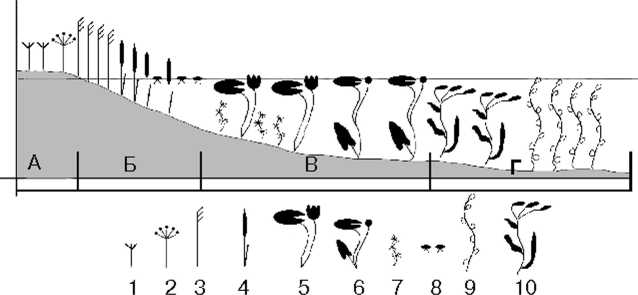 Рис. 12.1. Схема заростання водойми:А – пояс низькорослих повітряно-водяних рослин; Б – пояс високорослих повітряно-водяних рослин; В – пояс рослин з плаваючими листками; Г – пояс занурених макрофітів; 1– осоки, 2 – сусак зонтичний, 3 – очерет звичайний, 4 – рогіз вузьколистий, 5 – латаття біле, б – глечики жовті, 7– кушир занурений, 8 – ряски, 9 – рдесник пронизанолистий, 10 – рдесник блискучий.Така узагальнена схема розміщення поясів рослин у водоймі у природі спостерігається далеко не завжди, змінити її структуру можуть не лише природні чинники, але і антропогенний вплив. Значні зміни у просторових особливостях заростання спостерігаються, насамперед, на порушених ділянках водойм (наприклад, у зонах надходження стічних вод, водопою худоби, надмірного рекреаційного навантаження та ін.). У місцях надходження у річку стічних вод з високими концентраціями забруднюючих речовин зарості водяних рослин, зазвичай, перебувають у пригніченому стані або і не утворюються взагалі. Нижче за течією від таких ділянок можна спостерігати щільні високопродуктивні зарості очерету, рясок, куширу, водопериці, які не властиві незабрудненим природним ділянкам цієї річки. У водоймах, куди надходять багаті на органічні речовини стоки тваринницьких ферм або підприємств харчової промисловості (цукрові заводи, молокозаводи та ін.), може поступово зникати пояс рослин з плаваючими листками, а плесо інтенсивно заростати угрупованнями видів-індикаторів органічного забруднення: водопериці колосистої, куширу зануреного, рдесника гребінчастого чи нитчастих водоростей.У місцях надмірного рекреаційного навантаження рослинний покрив у водоймі буває майже відсутній: повітряно-водяну рослинність, яка заважає відпочивальникам, викошують; на мілководдях, прилеглих до пляжів, гідрофіти витоптують, а рослини, що гарно цвітуть (латаття, глечики), винищують на букети. Інший приклад індикації за особливостями просторової структури – просування поясу повітряно-водяних рослин вглиб на русло річки чи плеса озера. Водночас з цим, пояс занурених рослин розширюється настільки, що може займати усе русло, у його видовому складі спостерігаються зміни. Така трансформація поясної структури свідчить про зменшення водності і проточності водотоку, поступове його замулення і заболочення.Отже, при уважному і періодичному дослідженні просторової структури водяної рослинності ділянок, що зазнають антропогенного впливу, і природних непорушених ділянок водойми, можна знайти індикаторні ознаки у цій характеристиці рослинного покриву.Макрофіти – індикатори умов середовищаІз загального різноманіття водяних макрофітів лише частина видів придатна для використання як індикаторів. Притаманна більшості водяних рослин широка екологічна пластичність дозволяє їм пристосовуватися до різноманітних екологічних умов. Однак, серед водяних рослин все ж таки можна виділити групи видів, що є індикаторами певних екологічних умов водойми.Індикатори реофільних умов (rheos – течія, потік; fileo – любити). Важливою умовою для природного функціонування річкових екосистем є наявність течії. За таких умов значного розвитку набуває група реофільних макрофітів. До неї належать види, здатні витримувати певну швидкість течії. Це, насамперед, різні види рдесників (пронизанолистий, довгий, кучерявий), а також їжачі голівки пряма і зринувша, сусак зонтичний, стрілолист стрілолистий, глечики жовті, які завдяки течії утворюють занурені екоформи.Індикатори лімнофільних умов (lітпе – озеро, fileo – любити). При зарегулюванні річки її природний гідрологічний режим змінюється, створюються умови, що наближаються до озерних: зменшується швидкість течії аж до майже стоячої води, активізуються процеси замулення, збільшується рівень трофності. На таких ділянках річки спостерігається зміна домінуючих комплексів видів рослин: реофільні поступаються місцем лімнофільним, що здатні витримувати замулення, пониження кисневого режиму і надлишок органічної речовини у воді. За таких умов розвиваються зарості рогозу вузьколистого, латаття білого, рдесників плаваючого, вузлуватого, а також блискучого, волосовидного і сплюснутого, водопериці колосистої. З'являються розріджені угруповання рясок.Індикатори заболочення. У заплавних водоймах, на невеликих зарегульованих річках і мілководних ставках спостерігаються процеси заболочення, за яких погіршується якість води. Тут розвивається комплекс видів, здатних витримувати заболочення і пов'язані з ним зміни: надмірний вміст органічної речовини, кислу реакцію води, значне накопичення відмерлих решток рослин і спричинене цим утворення сірководню, зниження рівня розчиненого у воді кисню, зміну кольору води та ін. Це рогіз широколистий, пухирник звичайний, кушир занурений, ряски, водяний різак алоевидний. За ступенем розвитку заростей цих видів можна визначити інтенсивність процесів заболочення.Заболочення малих річок розпочинається з їх замулення і обміління внаслідок змивання з еродованих ділянок водозбору великої кількості ґрунту. Це зменшує водопропускну здатність русла, уповільнює течію і підтоплює прибережні ділянки заплави. За таких умов, насамперед, зникають реофільні види рдесників, угруповання стрілолисту та їжачої голівки. Чим інтенсивнішим є замулення водойми, тим більш розрідженими стають зарості рогозу вузьколистого і куги озерної, які не витримують довготривалого осушення. Натомість, уздовж всього річища і на прилеглій заплаві інтенсивно розростаються угруповання очерету, осок. Спостерігається «переродження» заплавної луки в очеретяне болото.Індикатори коливання рівня води. Постійне коливання рівня води, спричинене господарською діяльністю (незворотний забір води на господарські потреби, зарегулювання, зміна рівня води у водосховищах внаслідок роботи гідровузлів та ін.) має суттєвий вплив на розвиток макрофітів. Свідченням посилення таких процесів у водоймі є розвиток так званого «амфібійного» комплексу рослин – видів, що здатні вигримувати значні коливання рівня води. Це угруповання водяного хрону земноводного, омега водяного, водяної сосонки, гірчака земноводного. Зникають чутливі до коливання рівня види рдесники, насамперед пронизанолистий і гребінчастий, або зменшується продуктивність їх заростей, які стають розрідженими і деградованими.Індикатори засолення. Деякі з макрофітів можуть витримувати значний вміст солей у воді. Серед них – звичні рослини Чорного і Азовського морів – камка (зостера) морська і камка мала. Також існує група водяних рослин-індикаторів засолення континентальних водойм. Ці види здатні виживати у водоймах, які зазнали підсолення внаслідок потрапляння поверхневого стоку з навколишніх сільгоспугідь або шкідливих промислових і комунальних стоків. Це рупії морська і великовусикова, куги Табернемонтана і тригранна, рогози Лаксмана і маленький, цанікелії велика і болотяна.Макрофіти – індикатори трофічного статусуПриродним водоймам різного трофічного статусу властиві певні особливості видового складу макрофітів, структури і ступенем розвитку їх угруповань. Оліготрофні озера характеризуються, зазвичай, розрідженими заростями макрофітів, низьким видовим багатством. Суцільні килими заростей тут можуть утворювати лише окремі види харових водоростей, які, завдяки високій прозорості води, поширюються на глибини до 10–15 м. Види оліготрофних вод – молодильник озерний, лобелія Дортмана, водопериця черговоквіткова, рдесник альпійський. Озера мезотрофного і евтрофного типів можна визначити за такими ознаками: рослинні угруповання добре розвинуті, багатовидові, утворюють широку прибережну смугу, яка складена 3–4 поясами макрофітів. У мезотрофних водоймах найкраще виражений пояс занурених рослин, складений багатьма видами рдесників і елодеєю канадською (остання може утворювати суцільні підводні килими), у поясі рослин з плаваючими листками трапляється гірчак земноводний, водяний горіх плаваючий, глечики жовті. На прибережних мілководдях можна віднайти добре сформовані угруповання стрілолисту стрілолистого, сусака зонтичного, їжачої голівки прямої. Ознакою евтрофних водойм є значний розвиток повітряно- водяної рослинності (очерет, рогіз), а також угруповань латаття білого та рясок. Звичними є також угруповання водопериці колосистої, куширу зануреного, водяного жовтецю закрученого, рдесника гребінчастого. При значному рівні забруднення, у гіпертрофних водоймах макрофіти можуть зникнути повністю. Досить чітко за макрофітами можна визначити водойми дистрофного типу (заболочені): домінують різні види вільноплаваючих рослин (здатні затягнути всю поверхню водойми), кушир занурений, різак алоевидний.Для розвитку макрофітів найсприятливіші умови складаються в евтрофних і мезотрофних водоймах з вираженою літоральною зоною і захищеним мілководдям. Як вже зазначалося вище, рівень трофності різних ділянок однієї водойми може бути різним, крім того він може змінюватися під час перебігу природних процесів або під впливом діяльності людини. У таблиці 12.3 наводиться список видів макрофітів-індикаторів певного трофічного рівня водойм. Як бачимо, більшість видів рослин належить до середнього рівня трофності – мезо- і мезо-евтрофного. Надзвичайно мало видів ростуть у чистих оліготрофних водоймах. Подібна ситуація спостерігається і у дистрофних водоймах.Таблиця 3Макрофіти – індикатори трофічного статусу водоймОсобливістю сучасного стану водойм є зміна їх трофічного статусу внаслідок діяльності людини. У зв'язку з розвитком промисловості та інтенсифікацією сільського господарства до водойм потрапляють значний об'єм’ слабкоочищених, а інколи – і зовсім неочищених стічних вод, що викликає збільшення рівня трофності і перебудову гідроекосистем. Це позначається також на структурі водяної рослинності.Антропогенна евтрофікація на початкових стадіях призводить до посиленого розвитку більшості видів макрофітів і збільшення продуктивності їх угруповань. Одначе, при подальшому посиленні евтрофування, відбувається збіднення флори через зникнення чутливих до високого вмісту біогенних елементів видів і спрощення структури рослинних угруповань. У крайньому випадку, коли рівновага в екосистемі порушується, і процеси її деградації стають незворотними, макрофіти можуть зникнути повністю.Визначення якості води за макрофітамиПід час обстеження водойми з метою визначення якості води за макрофітами особливу увагу доцільно приділяти домінуючим видам рослин та їх угрупованням, оскільки саме вони відображають загальну картину екологічного стану водойми. Однак, слід брати до уваги і види з невеликою чисельністю, які під час проведення періодичних моніторингових спостережень, можуть вказувати на напрямок процесів, що відбуваються у водоймі. Необхідно враховувати і те, що рослинність у випадку значного її розвитку, сама є відчутним чинником формування умов середовища. Як вже зазначалося, індикатором екологічного стану водойми може бути не лише видовий склад макрофітів у водоймі, але і рясність видів, особливості просторового розподілу водяної рослинності і деякі інші показники. Використання таких показників потребує досвіду і спеціальної ботанічної підготовки. Найпростішим є дослідження видового складу заростей водяних рослин. Якщо водойма невелика і у ній створюються однорідні умови, можна проводити спостереження на одній ділянці. Але зазвичай різні ділянки водойми знаходяться під впливом комплексу різноманітних чинників середовища, і якість води тут може відрізнятися; за таких умов необхідно проводити дослідження на кількох ділянках.Визначення видового складу – це, насамперед, складання повного переліку рослин. До нього вносять усі види, що трапляються у водоймі або на ділянці, яка досліджується. Після складання загального списку рослин, серед них виділяють види-індикатори та індикаторні групи (залежно від методу, яким будуть користуватися у подальшій роботі). Рекомендації щодо виконання опису водяної рослинності:Якщо метою роботи є визначення якості води всієї водойми, для описів необхідно обирати найтиповіші її ділянки.Якщо метою роботи є дослідження впливу окремого джерела забруднення, необхідно обстежити ділянки вище і нижче за течією від місця потрапляння забруднених вод (наприклад, вище за течією від населеного пункту і нижче його).Слід намагатися охопити різноманітні біотопи водойми: плеса, перекати, затоки, прибережні мілководдя та ін.Розмір ділянки для описів залежить від розміру водойми. Так, для малої річки чи ставка необхідно обстежити 50 м узбережжя і зробити 3–4 описи. Для середньої річки і невеликого ставка (озера) – 100 м узбережжя (5–8 описів). Для великої річки, водосховища чи озера – не менше 1000 м (20 описів, при цьому бажано охопити спостереженнями верхні, середні ділянки річки і пониззя).Обов’язково слід зазирнути всередину заростей – там можуть виявитися дуже цікаві знахідки.Обстежте всі можливі пояси і яруси рослинності (верхній надводний, власне поверхню води, її товщу).Огляд здійснюйте візуально, а для дослідження занурених видів – використовуйте граблі чи «кішки» на довгій шнурівці, дістаючи рослини з берега або човна. Дані спостережень заносять у польовий щоденник. Розпочинаються вони описом водойми. Схема опису водойми під час гідробіологічного дослідження:назва водойми, географічне і адміністративне положення (за можливості, знайдіть водойму на карті);схема водойми, особливості рельєфу узбережжя чи водозбору;розміри водойми: загальні і у місці обстеження (ширина річки на ділянці обстеження; ширина і довжина берегової лінії озера);наявність приток;стан водозбору (приблизний % освоєних земель від загальної площі, % природних комплексів; наявність сміття; ознаки ерозії берега);характеристика берегової лінії: її почленованість, крутизна схилів, тип прибережної рослинності;ступінь заростання водяними рослинами, видовий склад (можна скласти схему);глибина водойми чи ділянки досліджень (на невеличкій водоймі достатньо зробити низку промірів на одній лінії, якщо ж водойма складної форми – то кількість ліній необхідно збільшити); результати зручно оформити у вигляді малюнка-схеми профілю глибини;швидкість течії (можна пустити за течією невеличкий поплавок і визначити час, за який він пропливе визначену відстань);тип донних відкладів: кам'янисті, піщані, глинисті, мулисті, рослинний опад (визначається візуально); якщо на дні є сміття – варто зазначити його склад і приблизну кількість;прозорість води – дуже важлива характеристика водойми і показник якості води, визначається за допомогою диску Секкі – білого металевого диску діаметром не менше 30 см, який горизонтально опускається у воду на мотузці-лінійці; глибина, на якій диск перестає бути помітним і є значенням прозорості води (замість диску можна взяти білу кришку від емальованого відра, виміри проводять з човна чи пірса, у сонячну погоду вибираючи тіньову сторону);температура води на поверхні і у придонному шарі;ступінь антропогенного впливу на прибережну зону (наявність пляжів, забудови, промислових підприємств, доріг, звалищ сміття, забруднених стоків та ін.); стан прибережної захисної смуги і водоохоронної зони.Далі наводиться перелік видів макрофітів, що трапилися, у загальний опис макрофітної рослинності.Якщо рослина незнайома, її збирають у пластиковий мішечок з етикеткою, яка містить інформацію про те, де зібраний даний екземпляр. Зручно в описах присвоїти такій рослині певну асоціативну назву (наприклад, «маленький тоненький рдесник №1»), яка в подальшому буде замінена визначеною видовою назвою. Такі рослини можна протягом кількох діб зберігати у холодильнику або, повернувшись до лабораторії, закласти у гербарій. Згодом їх необхідно визначити до виду (роду).Порядок опису макрофітної рослинності:Ступінь заростання водойми (% площі, яку займають зарості макрофітів, від загальної площі водойми/ділянки) і частка кожної екологічної групи.Загальна кількість видів макрофітів на ділянці.Домінуючі угруповання макрофітів і їх рясність.Індикаторні групи (залежно від обраного методу і цілей).Види і угруповання макрофітів, що потребують охорони.Додаткова інформації (відомості, які  дослідник вважає за потрібне додати).Ступінь розвитку окремих видів у рослинному угрупованні (або на окремій ділянці мілководь) визначають візуально і виражають її у проективному покритті (ПП – частка площі ділянки, яка зайнята тим чи іншим видом). Проективне покриття також може виражатися у балах.r – вид трапляється поодиноко, його ПП < 1%;+ – ПП = 1–5%;1 – ПП = 5–10%;2 – ПП = 10–25%;3 – ПП = 25–50%;4 – ПП = 50–75%;5 – ПП > 75%.Використання подібних окомірних оцінок ступеня розвитку видів дозволяє досить ефективно оцінити роль і значення кожного окремого виду у рослинному угрупованні.Слід зазначити, що під час роботи з водяними рослинами треба обов'язково знати види, які перебувають під охороною – це види, занесені до Червоної книги України і регіональних червоних списків. Їх не можна збирати у природі.Модифікований індекс МайєраДля попередньої оцінки екологічного стану водойми або окремої її ділянки можна використовувати індекс Майєра, розроблений для макробезхребетних тварин і модифікований авторами для біоіндикації за макрофітами. В його основу покладено поділ найбільш показових індикаторних видів водяних рослин (гідрофітів) на 3 групи відповідно до ступеня забруднення водойми: макрофіти-індикатори чистих водойм (група А), макрофіти-індикатори водойм помірного забруднення (В) і макрофіти-індикатори забруднених водойм (С) (табл. 4).Для оцінки екологічного стану водойми необхідно визначити скільки видів кожної групи (А, В, С) виявлено під час обстеження водойми чи окремої її ділянки. Зазначимо, що рахуються як окремі види, так і збірні групи (харові водорості, водяні мохи та ін.).Таблиця 4Індикаторні групи макрофітів за модифікованим індексом МайєраПримітка. * –  збірні групи макрофітів. Під час розрахунку індексу Майєра кожна група (харові водорості, водяні мохи, широколистяні рдесники, лататтєві, ряски та ін.) приймається за «1». Тобто, якщо у водоймі є кілька видів, наприклад, харових водоростей чи рясок – при розрахунках до загальної кількості видів відповідної колонки ми додаємо лише 1.Індекс (S) розраховується за формулою:S = А × 5 + В × 2 + С × 1де А, В і С – кількість видів (чи груп) із відповідних стовпчиків (індикаторних груп), що відмічені у водоймі.За значенням індексу оцінюють екологічний стан водойми:більше 25 балів – водойма чиста, вода у ній належить до 1–2 класів якості;25–15 балів – водойма помірно забруднена, вода відповідає 3 класу якості;менше 15 – водойма брудна, 4–5 клас якості води.Цей метод найдієвіший у водоймах з добре розвинутою водяною рослинністю. Якщо у водоймі відмічені види, які всі належать до однієї індикаторної групи (наприклад – гірський потічок, де крім 1–2 видів водяних мохів (група А) нічого не розвивається, або, навпаки, дуже забруднена водойма, де трапляються лише види групи С, – бали рахувати немає потреби, це вода відповідної якості. Простота цього методу дозволяє швидко оцінити стан водойми, однак це дуже приблизна оцінка, яку можна використовувати на перших етапах знайомства з біотою водойми і визначення її екологічного стану.3. Визначення екологічного стану водойм і якості води за складом водяних макробезхребетнихІндикаторна роль безхребетнихСвіт безхребетних тварин, які мешкають у воді, надзвичайно багатий і різноманітний. Тут трапляються як відносно великі тварини, так і мікроскопічні. У товщі води мешкають невеличкі організми, що пасивно дрейфують – зоопланктон (коловертки, ракоподібні, личинки двостулкового молюска дрейсени та ін.). Серед них є багато видів-індикаторів якості води, однак їх маленькі розміри і труднощі визначення таксономічного положення потребують участі висококваліфікованих фахівців для використання їх у методах біоіндикації.Ті з водяних тварин, розмір яких перевищує 5 мм, відносять до макробезхребетних. Вони, здебільшого, є мешканцями дна водойми (становлять макрозообентос) і угруповань водяних рослин (макрозоофітос, або фітофільний комплекс макробезхребетних). Поняття зообентосу і зоофітосу – умовні. Численні види макробезхребетних, особливо тих, які ведуть активний спосіб життя (личинки комах, наприклад) можуть протягом життя мешкати як на дні, так і на різних «поверхах» заростей водяних рослин.Макробезхребетні – представники кількох класів тварин: черви, молюски, ракоподібні, личинки комах та ін. За особливостями життєвого циклу їх поділяють на 2 групи: організми, пов'язані з донним середовищем протягом всього життя, і тварини, що живуть у водоймі лише протягом окремих стадій свого розвитку. До перших відносяться малощетинкові черви, п'явки, більшість молюсків; до других – личинкові стадії комах.Велика роль макробезхребетних тварин у житті водойми: вони активно переробляють органічну речовину, що утворюється у водоймі (відмерлі тварини і рослини) чи потрапляє до неї з прилеглих територій, відіграють значну роль у очищенні води від завислих часточок за допомогою фільтрації. Більшість видів макробезхребетних, у свою чергу, є основою раціону риб.Якщо планктон (особливо у невеликих водоймах) більш-менш однорідний по всій товщі води, то розподіл макробезхребетних значною мірою залежить від субстрату. Навіть у малих водоймах, у залежності від типу субстрату (пісок, мул, каміння, рештки деревини, водяні рослини) утворюється той чи інший біоценоз з характерним видовим складом тварин, тому попередньо необхідно визначити основні біотопи у водоймі. Залежно від типу донних відкладів і наявності заростей макрофітів виділяють 5 основних біоценозів, кожному з яких властивий своєрідний видовий склад макробезхребетних.Біоценоз кам’янистого ґрунту (літофільний). За наявності течії на камінні розвиваються личинки різних видів одноденок, веснянок, волохокрильців, а також п’явки, губки бодяги, дрібні двостулкові молюски. За відсутності течії у таких біотопах поселяються рачки-бокоплави, дрейсена, личинки комарів-дзвінців.Біоценоз піщаних донних відкладів (псамофільний). Тваринне населення піщаного дна збіднене, звичайні тут бокоплави, окремі види молюсків (крупні двостулкові, зокрема, перлівниці, і зябродихаючі черевоногі – живородки, затулки, крупні кульки), личинки волохокрильців.Біоценоз глинистих донних відкладів (аргелофільний) включає, зазвичай, небагато видів макробезхребетних, але вони досить численні. Тут живуть личинки волохокрильця гідропсихе  (Hydropsyche), риючі личинки одноденок, можна натрапити на річкового рака, п’явок, молюсків (живородки, кульки), личинок волохокрильців, вислокрильців, комарів-дзвінців, рівнокрилих бабок (наприклад, дідки (Gomphidae)  і власне бабки), що закопуються у ґрунт; звичайними є водяний віслючок, водяні клопи, численні олігохети, насамперед трубковик.Біоценоз мулистих донних відкладів (пелофільний) різноманітний за видовим складом і багатий за кількістю організмів. До складу ценозів входять малощетинкові черви (олігохети), личинки комарів-дзвінців, личинки бабок, риючі личинки одноденок, личинки вислокрильців, дрібні двостулкові і черевоногі молюски. На забруднених ділянках трапляються п’явки, личинки мулової мухи, або бджоловидки (криски).Біоценоз водяних макрофітів. Водяні рослини створюють для тварин своєрідний біотоп (фіталь), де вони відіграють роль субстрату, а також забезпечують кормовий ресурс, укриття, сприятливий газовий режим. Компонентами фітофільного біоценозу можуть бути губки, малощетинкові черви, п’явки плоскі і червоподібні, дрібні двостулкові і черевоногі молюски (горошини, шарівки, затулки, лунки), ракоподібні (бокоплави, водяний віслючок), водяні клопи і жуки, личинки комах. У річках на перекатах, у заростях водяних рослин мешкають личинки бабок – красуні, лютки, стрілки, а також личинки одноденок і волохокрильців.Розмір макробезхребетних тварин дозволяє достатньо легко знайти їх і вибрати з ґрунту чи з рослин без допомоги оптичних приладів, тому ці організми є найзручнішими для використання у біоіндикації. Серед тварин є види, що можуть слугувати індикаторами чистої води: якщо вони наявні у водоймі і їх видове багатство високе, це є ознакою, що водойма «здорова», а якість води у ній відповідає високим споживчим вимогам. До таких організмів належать личинки одноденок, веснянок і волохокрильців; ці 3 ряди називають «комплекс ЕРТ» – відповідно до перших букв їх латинської назви (Ephemeroptera, Plecoptera, Trichoptera). Дорослі стадії (імаго) цих комах мають крила, живуть на суходолі і літають поблизу водойм. Личинки ж протягом 2–3 років живуть на дні водойми, де і відбувається кілька їх линьок.Існує також група макробезхребетних, що здатні виживати за умов значного забруднення органічними речовинами: олігохети, молюски-ставковики, рачок водяний віслючок, личинки комарів-дзвінців, личинки деяких мух. Ці організми можуть бути індикаторами несприятливого екологічного стану гідроекосистеми і поганої якості води у ній.На сьогодні розроблено досить багато методів оцінки екологічного стану водойм за складом безхребетних тварин. Їх використання вимагає різного ступеня професійної підготовки, зокрема, здатності проводити визначення видів тварин. Серед них є і такі методи, що не вимагають глибоких знань у галузі зоології безхребетних або гідробіології.Індекс МайераПростий спосіб оцінки екологічного стану водойми за складом донних безхребетних, який не потребує визначення тварин до виду, – це розрахунок індексу Майєра. Метод базується на врахуванні приуроченості тих чи інших індикаторних груп водяних тварин до водойм з певним рівнем забруднення. Основні групи організмів-індикаторів були розподілені на 3 групи (табл. 12.5).Індекс Майєра (S) розраховується за формулою:S = А× З + В × 2 + С × 1де А, В і С – кількість індикаторних груп із відповідних стовпчиків (групи організмів-індикаторів), що трапилися у водоймі чи на її ділянці.Значення індексу свідчить про рівень чистоти/забруднення водойми:більше 22 балів – вода першого класу якості (водойма дуже чиста, олігосапробна зона);17–21 балів – вода 2-го класу якості (водойма чиста, олігосапробна зона);11–16 – вода 3-го класу якості (водойма помірно забруднена, ß-мезосапробна зона);менше 11 – 4–5-й класи якості (водойма брудна, α-мезосапробна або полісапробна зони).Таблиця 5Індикаторні групи макробезхребетних за індексом МайєраПриклад: у пробі знайдені такі донні безхребетні: малощетинкові черви, п’явки, крупні двостулкові молюски (перлівниця), черевоногі молюски (витушки), водяні віслючки, водяні кліщі, личинки одноденок, личинки волохокрильців, личинки бабок, личинки комарів-довгоніжок, личинки комарів-дзвінців, личинки мошок, личинки жуків, личинки мокреців, водяні клопи. З них 3 групи (личинки одноденок, волохокрильців і крупні двостулкові молюски) зазначені у першому стовпчику таблиці (А), інші дві (личинки бабок, комарів-довгоніжок) – у другому (В), і 5 (личинки комарів-дзвінців, водяні віслючки, личинки мошок, молюски-котушки, малощетинкові черви) – у третьому (С). Водяні клопи, личинки жуків, п’явки, личинки мокреців і водяні кліщі у даному методі не належать до організмів- індикаторів (у таблиці не наведені), тому під час підрахунку значення індексу Майєра не враховуються. Отже: S = 3 × 3 + 2 × 2 + 5 × 1 = 9 + 4 + 5 = 18.Тобто водойма належить до олігосапробної зони (вода чиста, другий клас якості).4. Характеристика окремих видів гідробіонтів та їх індикаторна здатністьМакрофітиРослини з плаваючими на поверхні води листкамиСеред рослин з плаваючими листками виділяють 2 групи: вільноплаваючі (ряска мала, ряска горбата, спіродела багатокоренева, жабурник звичайний, сальвінія плаваюча, вольфія безкоренева) і укорінені (глечики жовті, латаття біле, водяний горіх плаваючий).Вільноплаваючі на поверхні води рослини. Для розвитку рослин цієї екологічної групи необхідною умовою є наявність ділянок з обмеженою динамікою водних мас (відсутність течії, захищеність мілководь від вітро-хвильового впливу), а також висока концентрація поживних речовин у воді, тому що рослини поглинають їх з неї. Значний розвиток вільноплаваючих рослин у водоймі є ознакою високого ступеня евтрофування водойми або розвитку заболочення.Майже скрізь, де є стояча вода, можна побачити ряску. Суцільним зеленим килимом вона вкриває озера, ставки, меліоративні канали. Назва ряски «lетпа» грецькою означає «болото, озеро», це мешканець вод, багатих на органічні сполуки, з мулистими донними відкладами. Ряски – одні з небагатьох водяних рослин, у яких не розвинуті листки. Маленькі зелені пластинки (листеці), які плавають на поверхні води, подібні до листків, однак це стебла. Зрідка можна побачити поодиноко плаваючу ряску, зазвичай рослини сполучені у невеликий ланцюжок, який утворюється при вегетативному розмноженні. За сприятливих умов вегетативне розмноження відбувається дуже швидко, і ряски здатні за короткий проміжок часу вкрити велику площу. Пізньої осені водойми «очищуються» від килимів рясок, але не всі рослини відмирають, деякі з них накопичують крохмаль і занурюються у товщу води або на дно, де і зимують.Найпоширенішою у наших водоймах є ряска мала. Її листеці округлі, розміром 2–4 мм, мають один корінець довжиною 1–4 см, головна функція якого – не дати рослині перекинутися, тобто це орган рівноваги. Для цього на його кінці є потовщення – ковпачок. А живлення ряски відбувається за допомогою нижньої поверхні пластинки. Подібна до ряски малої спіродела багатокоренева, але вона дещо більша і має пучок корінців.До ряскових належить найменша квіткова рослина – вольфія безкоренева, яка схожа на плескату з однієї сторони кульку діаметром близько 1 мм, що плаває на поверхні води. Трапляється у невеличких мілководних водоймах, які багаті на органічні речовини. Масовий розвиток цієї рослини можна спостерігати лише наприкінці літа, коли достатньо прогрівається вода. Її угруповання є індикатором евтрофних мілководних замулених ізольованих водойм. Вольфія – досить рідкісний вид водяних рослин, занесений до Червоного списку водяних макрофітів України (категорія С2). Її угруповання також вважаються такими, що знаходяться під загрозою, оскільки їх площа повсюдно скорочується (входять до Червоного списку угруповань водяних макрофітів України).Суцільні зарості рясок утруднюють проникнення сонячного світла і обмежують розвиток інших водяних рослин. Ряски здатні витримувати значне забруднення водойм, при якому розвиток інших макрофітів стає неможливим. Домінування угруповань рясок у водоймі є індикатором посилення процесів заболочення.На поверхні води багатих на органічні речовини водойм плаває невелика папороть сальвінія плаваюча. Її зовнішній вигляд (кілька кілець по три листочки) не нагадує інші папороті. Два з листочків овальні, плаваючі, а третій – занурений, схожий на корінь і виконує його функції. Плаваючі листочки вкриті численними волосинками і не змочуються водою, що важливо для процесів фотосинтезу і газообміну Надмірне антропогенне евтрофування водойми сприяє розвитку угруповань даного виду, який може мати спалахоподібний вигляд. За сприятливих умов «килим» сальвінії наприкінці літа швидко розростається, завдяки вегетативному розмноженню, повністю затінюючи водну товщу. Це обмежує розвиток інших рослин. Сальвінію можна розглядати як індикатор мезо-евтрофних мілководних слабкопроточних водойм з високим вмістом органо-мінеральних речовин у воді і донних відкладах. Сальвінія – вид, що перебуває під охороною, її занесено до Червоної книги України і Червоного списку водяних макрофітів України (категорія С2).Найбільшою нашою рослиною, що вільно плаває на поверхні води, є жабурник звичайний. Його округлі листки мають довгі черешки і зібрані у розетку. За формою вони нагадують листки латаття, однак набагато менші. Від кожної розетки донизу відходить пучок коротких коренів, за допомогою їх рослина живиться. Росте жабурник лише на захищених від вітру і течії ділянках водойм, багатих на мінеральні і органічні речовини. За літо одна рослина може утворити до 10–20 нових, через це жабурник швидко поширюється у водоймі. Помірне забруднення водойми органічними речовинами сприяє розширенню його заростей. Вид є індикатором мезо-евтрофних водойм з багатими на органічні речовини донними відкладами. Витримує помірне антропогенне забруднення: позитивно реагує на внесення добрив у ставки, потрапляння стоків із тваринницьких господарств чи пасовиськ. Характерний для початкових стадій заболочення водойми.Укорінені рослини з плаваючими листками. Рослини цієї екологічної групи є, здебільшого, мешканцями захищених ділянок водойм із стоячою або слабкопроточною водою. Вони є «візитівкою» наших озер, ставків і заплавних водойм. Їх ще об'єднують у групу індикаторів лімнофільних умов.Типовими представниками рослин цієї групи є латаття. У водоймах України трапляється два види, екологічні особливості яких (а, отже, і біоіндикаторна властивість) подібні: латаття біле і латаття сніжно-біле. Ці рослини найчастіше ростуть у водоймах на глибині 0,5–1,5 м, іноді утворюючи значні зарості. Їх можна розпізнати завдяки великій білій квітці з приємним тонким ароматом, діаметр якої може досягати 15 см. У латаття сніжно-білого квітки дещо меншого розміру, цей вид більш поширений у північних регіонах України, тоді як латаття біле – вид південніший і масовіший. Плаваючі листки мають велику серцеподібно-овальну листкову пластинку діаметром до 30 см. Вони прикріплені довгими черешками до товстого кореневища, яке перебуває на дні водойми. Листкова пластинка міцна, її не руйнують хвилі, зверху вкрита восковим шаром тому не змочується водою. Продихи є лише на верхній частині листка. Наприкінці осені плаваючі листки латаття відмирають. Цікаво, що латаття може існувати не лише у воді, але і на суші. Коли рівень води у водоймі низький, рослина на вологому мулі утворює наземну форму у вигляді компактної розетки листків. При посиленні евтрофування водойми життєздатність і продуктивність заростей цих видів різко зменшується. Латаття є індикатором евтрофних водойм з мулистими донними відкладами, що не зазнають значного антропогенного забруднення.Глечики жовті є найближчим родичем латаття. Назву рослина отримала завдяки формі плодів, які нагадують маленький глечик. Яскраво-жовті квітки глечиків мають своєрідну будову: чашолистки великі і забарвлені, а чисельні пелюстки дрібні, вони знаходяться усередині квітки разом із тичинками. У мулистих донних відкладах розвивається довге повзуче кореневище рослини товщиною з руку, довжина якого може досягати 6 м. Воно містить запас поживних речовин, необхідних рослині для розвитку наступного року навесні. Кореневище глечиків може утворювати густе сплетіння, яке під час втрати зв'язку з дном, здатне спливати на поверхню води, утворюючи своєрідні плаваючі острівки. Глечики, на відміну від латаття, – вид, що надає перевагу ділянкам з течією або активним перемішуванням води хвилями. І хоча, зазвичай, вони ростуть у озерах і ставках, однак трапляються і у руслі річки із значною течією на глибині до 3 м. За таких умов формуються лише занурені листки: тонкі, віялоподібні хвилясті пластинки. Глечики одними з перших зникають із складу заростей макрофітів у водоймі, що зазнає ізоляції і надмірної евтрофікації. Вони є індикаторами мезо-евтрофних умов і відсутності при значному забрудненні.Наземну форму гірчака земноводного можна зустріти вздовж берегів водойм, на заплавних, заболочених луках, ділянках постійного підтоплення. Його ж водна екоморфа має плаваючі листки і поширена на слабкопроточних плесах річок, у заплавних водоймах, озерах, ставках, на мілководдях водосховищ. Розпізнати рослину можна завдяки продовгувато-ланцетним зеленим шкірястим листкам і яскраво-рожевому суцвіттю – колосу, що росте над водою. Рослина трапляється як в оліго-мезотрофних, так і мезо-евтрофних водоймах, успішно розвивається на ділянках, де спостерігається засолення.Водяний горіх плаваючий трапляється у заплавних озерах, а також річках, водосховищах на глибині 0,5–1,5 м. На поверхні плавають великі розетки ромбоподібних листків, які за формою нагадують листки берези. На черешках у них є потовщення – особливі поплавці, виповнені повітряною тканиною. Вони дуже розростаються до осені, коли виникає необхідність утримувати на поверхні води листки з достиглими плодами. У пазухах листків містяться невеликі білі квітки, плоди достигають у вересні, їх форма своєрідна – це чорні або темно-коричневі рогаті горіхи. Завдяки незвичній формі плоду, рослина отримала багато народних назв: чортів горіх, водяний каштан, рогульник, чилім. Водяний горіх є індикатором евтрофних слабкопроточних водойм. Помірне евтрофування стимулює розвиток його заростей. Вид занесений до Червоної книги України і Червоного списку водяних макрофітів України (категорія С2). Однак на сьогодні у водосховищах дніпровського каскаду відбувається значний розвиток заростей цього виду.У деяких водоймах України подекуди можна натрапити ще на одну рослину з плаваючими листками, найрідкіснішу з описаних. Це плавун щитолистий – невелика рослина з листками, схожими на мініатюрні листки латаття (діаметр листкової пластинки сягає 10 см). Його жовті квітки зібрані у невеличкі, підняті над водою зонтики. До дна водойми рослина прикріплюється тонким повзучим кореневищем. Плавун добре пристосований до коливання рівня води у водоймі. Річ у тім, що довгі черешки листків і квітконоси можуть скручуватися. Під час високого рівня води спіралі розкручуються, і листки, і квітки піднімаються на поверхню. Коли ж рівень води понижається – спіраль знову закручується. За значного зменшення рівня води плавун може утворювати наземну форму як у латаття і глечиків. Росте в озерах, старицях, на мілководдях лиманів, водосховищ. При забрудненні, засоленні водойми, посиленні її ізоляції і евтрофуванні зарості плавуна розріджуються і деградують. На сьогодні плавун – рідкісний вид, що перебуває під загрозою зникнення. Його занесено до Червоної книги України і Червоного списку водяних макрофітів України (категорія С2), його угруповання підлягають охороні як такі, що знаходяться під загрозою зникнення.В ізольованих і слабкопроточних заплавних водоймах, на плесах ставків, водосховищ можна також зустріти групу рдесників, що мають плаваючі листки. Найпоширенішими серед них є рдесник плаваючий і рдесник вузлуватий. Ці два види досить схожі між собою за будовою і умовами існування, однак рдесник плаваючий більш характерний північним і центральним регіонам України, тоді як рдесник вузлуватий надає перевагу південним водоймам. Обидва види мають листки двох типів: занурені (ланцетні, сидячі, довжиною до 30 см) і плаваючі, на довгих черешках. У рдесника плаваючого досить рано відмирають підводні листки, а плаваючі – більш округло-серцевидної форми, тоді як у рдесника вузлуватого підводні листки зберігаються довше, а плаваючі мають овальну або ланцетоподібну форму. Обидва види трапляються на мілководдях з глибинами 0,5–1,5 м і мулисто-піщаними донними відкладами, багатими на органічні і мінеральні речовини, у поясі рослин з плаваючими листками. Рослини надають перевагу мезотрофним і мезо-евтрофним умовам, здатні витримувати незначну евтрофікацію. Рдесник плаваючий може розвиватися на ділянках, що зазнають незначного антропогенного впливу: незначна кількість мінеральних і органічних речовин, що потрапляють у водойму, може сприяти розростанню заростей цього виду, однак рослина не витримує впливу концентрованих стічних вод.До рдесників, що формують плаваючі на поверхні води листки, у наших водоймах належить рдесник злаколистий. Його плаваючі листки менші (листкові пластинки шириною 3 см, довжиною – 6 см). Ще одна назва цього виду – рдесник різнолистий – обумовлена тим, що рослина має також добре сформовані підводні листки, видовжені, плоскі, серповидно зігнуті. Рослина утворює зарості у водоймах, бідних на органічні сполуки: великих озерах, у руслах річок із слабкою течією, на відкритих мілководдях водосховищ, де постійним є вітро-хвильовий вплив. На глибині понад 1,5 м або рано навесні вид може не формувати плаваючих листків. Може витримувати незначне осушення, але зникає при заболоченні водойми. Лімітуючим чинником поширення рдесника злаколистого у водоймі є прозорість, саме тому цей вид зникає одним із перших при помутнінні води через антропогенне евтрофування. Вид вважають індикатором оліго-мезотрофних водойм, бідних на сполуки нітрогену. Він один з перших заселяє піщані трансформовані ділянки мілководь.Рдесник альпійський – надзвичайно рідкісний вид серед водяних рослин України. Його можна зустріти лише у дуже чистих, бідних на органічні сполуки оліготрофних водоймах з піщаними донними відкладами – гірських озерах, водоймах високогірних боліт. Рослина має два типи листків: занурені – ланцетні, тоненькі і плаваючі – шкірясті, червонуватого кольору. Зниження рівня води і евтрофування призводить до зникнення даного виду з водойми. Є індикатором оліготрофних і оліго-мезотрофних незабруднених водойм. Рдесник альпійський занесений до Червоного списку водяних макрофітів України (категорія С1), а його угруповання вважаються такими, що знаходяться на межі зникнення і потребують охорони.Занурені у воду рослиниРослини, що належать до цієї екологічної групи, неспроможні жити поза водним середовищем. Угруповання певних видів таких макрофітів можуть бути ознакою як озерних (лімнофільних) умов, так і річкових (реофільних). Трапляються тут і мешканці заболочених біотопів. Серед них виділяють групу укорінених занурених рослин і неукорінених, які плавають у товщі води.Укорінені занурені рослини. Лише у дуже чистих, бідних на органічні сполуки оліго-мезотрофних водоймах з піщаним дном можна зустріти молодильника озерного. Це непомітна, дуже дрібна (довжиною 5–20 см) рослина з укороченим бульбоподібним стеблом і зібраними у розетку шилоподібними видовженими листками шириною 1,5–2,0 мм. Молодильник – рідкісний, реліктовий вид, що належить до плауноподібних. Він є індикатором відсутності антропогенного забруднення і непорушених піщаних мілководь. Зникає при рекреаційному навантаженні на чисті озера. У наш час цей вид знаходиться на межі зникнення, він занесений до Червоної книги України і Червоного списку водяних макрофітів України (категорія В2).Окремою групою укорінених занурених водяних рослин є рдесники. Вони найбільш характерні для річок, відкритих плес водойм. З цим пов'язана і латинська назва роду Роtamogeton (potamos – ріка, getton – спорідненість). Велика цінність заростей рдесників як місць існування численних безхребетних тварин (основи раціону птахів і риб), а також чудових нерестовищ фітофільних видів риб. Серед цих видів розрізняють широколисті рдесники – види, у яких формуються добре виражені підводні широкі листкові пластинки різної форми (рдесники пронизанолистий, блискучий, кучерявий, довгий) і вузьколисті рдесники, які відрізняються вузенькими (менше 1 см завширшки), витягнутими листками, які можуть набувати ниткоподібної або ж волосовидної форми (рдесники гребінчастий, туполистий, сплюснутий, волосовидний, маленький та ін.).Широко поширений у річках і озерах представник широколистих видів – рдесник пронизанолистий. На дні водойми перебуває довге (до 17 м) кореневище, від якого відходять стебла (довжина до 2 м, можуть сягати і 6 м). На них почергово розміщені яйцеподібні листки без черешків, які наче обгортають стебло. Під час цвітіння над поверхнею води виглядає жовтувато-зелене колосоподібне суцвіття. Вид вирізняється широкими можливостями адаптації до умов існування і може існувати на рівнині, у гірській місцевості, як у прісних проточних чи замкнутих водоймах, так і у слабкосолоних біотопах з піщаними чи мулистими донними відкладами. Однак надає перевагу водоймам із незначним вмістом завислих частинок у воді і досить великою її прозорістю. Може рости при незначному антропогенному евтрофуванні водойми. При інтенсивному внесенні органіки або органічних і мінеральних добрив – зникає. Вид вважають індикатором мезо-евтрофних і евтрофних слабкозабруднених проточних вод. Рдесник блискучий надає перевагу озерним піщаним біотопам із незначною проточністю. Він має плівкоподібні широкі продовгувато-яйцевидні підводні листки, які просвічуються. На них дуже добре помітне сітчасте жилкування. Зарості даного виду надають перевагу водоймам із слабкокислою або лужною водою, бідним на нітрогенвмісні сполуки, високою прозорістю води і піщаними, глинистими чи глинисто-мулистими донними відкладами. Підвищення трофності водойми через антропогенне забруднення спричиняє деградацію його заростей. Є індикатором мезо-евтрофних, незабруднених водойм.Індикатором незабруднених мезотрофних слабкопроточних водойм є ще один вид широколистих рдесників – рдесник довгий. Цю рослину з довгими, продовгувато-ланцетними сидячими листками, довжиною 10–15 см і шириною до 4,5 см зрідка можна зустріти у заплавних водоймах, озерах чи річках з незначною течією. Посилення антропогенного впливу на водойму, а також зменшення рівня води у ній у вегетаційний період призводить до деградації його угруповань. Через евтрофікацію водойм і знищення природних біотопів, сьогодні цей вид є досить рідкісним і потребує охорони, його занесено до Червоного списку водяних макрофітів України (категорія С3).На відміну від попереднього виду, рдесник кучерявий є індикатором евтрофних водойм, багатих на сполуки кальцію і органічні речовини (наприклад, його поява у рибних ставках може бути свідченням того, що були внесені завеликі дози вапна). Вид отримав свою назву завдяки витягнутим, широколінійним, хвилястим листкам. Утворює зарості в озерах, річках з незначною течією, заплавних водоймах, ставках. Масовий розвиток його угруповань можна спостерігати, зазвичай, на початку літа, згодом рослина відмирає. За посиленого антропогенного евтрофування, особливо стічними водами, збагаченими органічними речовинами, продуктивність і життєздатність виду не змінюється. За таких умов можна спостерігати збільшення площі заростей рдесника кучерявого.Більшість видів з групи дрібнолистих рдесників є індикаторами чистих водойм. Так, рдесник гостролистий росте у прозорих водоймах, де інтенсивно відбуваються процеси розкладання органічної речовини та її мінералізація. В оліго-мезотрофних і мезо-евтрофних водоймах можна зустріти зарості рдесника туполистого (трапляється на ділянках накопичення опаду, що розкладається, зокрема у затоках, неподалік від очеретяних угруповань). Для водойм більшої трофності (мезо-евтрофних і евтрофних), проточних і замкнутих характерні угруповання рдесників сплюснутого, малого, волосовидного (надають перевагу зонам акумуляції і прибережним ділянкам русел річок з піщаним і піщано-мулистим дном). Всі ці види здатні витримувати помірне забруднення. Більшість дрібнолистих рдесників сьогодні – рослини досить рідкісні. Рдесники сплюснутий, волосовидний і туполистий занесено до Червоного списку водяних макрофітів України (категорія С3), а їх угруповання підлягають охороні як такі, що знаходяться під загрозою зникнення.Рдесник гребінчастий – єдиний представник дрібнолистих рдесників, який, за відсутності інших видів рдесників, можна розглядати як індикатор значного забруднення водойми. Це рослина з дуже розгалуженим кореневищем і вузькими, схожими на довгі м’які щетинки, листками. Біля основи листків прилистки формують довгу трубкоподібну піхву, яка є діагностичною ознакою цього виду. Квітконоси – довгі і ниткоподібні, на яких ніби нанизані округлі колосовидні суцвіття. Рдесник гребінчастий трапляється у водоймах усіх типів, надаючи перевагу прибережним мілководним замуленим ділянкам. Може витримувати засолення, тому широко поширений у солонуватоводних водоймах Півдня (може рости при солоності води до 16–17‰). Завдяки своїй толерантності до забруднення, його можна зустріти у стічних канавах, на ділянках скидання забруднених вод підприємствами комунального чи сільського господарств. Його масовий розвиток можна спостерігати у рибних ставках після внесення добрив. Рдесник гребінчастий тимчасово здатен витримувати дуже високі концентрації забруднюючих речовин, витримує коливання рівня води. Вид є індикатором процесів антропогенного забруднення водойм і водотоків, зокрема стічними водами, і водойм із високою жорсткістю води.Елодея канадська – рослина, яку завезли у 1836 р. до Європи з Північної Америки, і вона дуже швидко заселила водойми європейських країн, згодом з’явилась у Австралії і Новій Зеландії. Назва цього виду виникла від грецького слова «elodis», що означає «болотяний». Але трапляється елодея у найрізноманітніших прісних водоймах. Її немає лише у високогірних озерах. Дуже полюбляє заплавні озера, меліоративні канали, де може утворювати цілі підводні килими. Рослина має розгалужене стебло, на якому кільцями розміщені невеликі довгасті листки. У наших умовах розмножується лише вегетативно, оскільки в Європі трапляються лише жіночі особини. Розростається надзвичайно швидко, за короткий проміжок часу може заполонити велику площу. Не випадково її називають «водяною чумою». Слабкий розвиток елодеї спостерігається на ділянках з високим вмістом гумінових кислот і за посиленої антропогенної евтрофікації. Елодею можна розглядати як індикатор незначного антропогенного забруднення, високої прозорості води і невеликого вмісту завислих речовин.Наяда морська – рослина з розгалуженим ламким колінчастим стеблом і м’ясистими лінійними, з краю крупнозубчастими листками. Вона трапляється в озерах, старицях, ставках, каналах, на мілководних ділянках великих водосховищ, надаючи перевагу слабкопроточним водоймам з піщаними донними відкладами. При посиленні антропогенного евтрофування водойми, зарості даного виду розріджуються і деградують. € індикатором мезо-евтрофних і евтрофних водойм з помірним забрудненням.Види роду водопериця зовні схожі на витончені мініатюрні ялиночки, які колише слабка течія. Рослина прикріплена до ґрунту кореневищем. На довгому стеблі кільцями розташовані тонкі, перисторозсічені, м’які листки. Суцвіття піднімається над водою і складається із дрібних блідо-рожевих квіток, що зібрані у рідкий колос. Як і багато інших водяних рослин, водопериця добре розмножується вегетативно за допомогою будь-якої частини. Восени на кінцях гілочок утворюються зимуючі бруньки. В наших водоймах поширені 3 види цього роду, які чітко відрізняються своїми біотопами та індикаторними властивостями.Водопериця червоноквіткова має листочки, розміщені у кільцях по 4. Вона росте у чистих і прозорих оліготрофних і оліго-мезотрофних водоймах, збіднених на органічні речовини, уникає ділянок, багатих на сполуки нітрогену. Не витримує антропогенного евтрофування, при якому дуже швидко зникає.У водопериці колосистої, як і у попереднього виду, листки розташовані кільцями по 4, іноді по 3. Однак її квітконос завжди прямий, піднімається над водою, суцвіття – довжиною до 10 см. Рослина утворює зарості, інколи досить потужні, в евтрофних водоймах. Надає перевагу водоймам, що багаті на сполуки кальцію. За таких умов її стебла і листки вкриваються вапняним нальотом. Вид вимогливий до високої температури і вмісту СО2 у воді. Толерантний до забруднення, надходження органічних речовин із стічними водами стимулює його розвиток. Можна спостерігати масовий розвиток угруповань водопериці колосистої у водоймах поблизу тваринницьких ферм чи у рибних ставках, куди вносять органічні добрива. Є індикатором евтрофних вод, що зазнають значного забруднення стічними водами з високим вмістом мінеральних і органічних сполук.Водопериця кільчаста, на відміну від двох попередніх, має по 5 листків у кільці. Вона трапляється у мезотрофних слабкопроточних заболочених водоймах з потужними мулисто-піщаними донними відкладами. Посилення антропогенного евтрофування спричиняє пригнічення розвитку цієї рослини і зникнення її угруповань із водойми.Зовні схожий на водопериці плавушник болотяний. Його листки нагадують двосторонні гребінці, оскільки розсічені на довгі пірчасті лінійні частинки. Листорозміщення у рослини – несправжньокільчасте (листки розміщені по 2–6, дуже щільно один біля одного, ніби утворюють кільце). Великі біло-рожеві квіти зібрані у китицю, що високо стирчить над водою. Плавушник росте у заболочених біотопах: заплавні водойми, заболочені ліси, потічки, канави, малі річки, мілководдя водосховищ. Надає перевагу слабкопроточним ділянкам з мулистим і мулисто-торф’янистим дном. Його зарості можуть бути дуже щільними, повністю вкривати поверхню води, що унеможливлює розвиток інших макрофітів. Чутливий до антропогенного евтрофування, при посиленні забруднення водойми органічними речовинами, спостерігається пригнічення розвилку стебла рослини. Є індикатором незабруднених мезотрофних водойм із значним вмістом детриту у донних відкладах.Водяна сосонка звичайна – ще одна рослина, яка за формою нагадує ялинку, зазвичай, лише частково занурена у воду. Вона має довге повзуче кореневище, порожнисте членисте стебло і цілісні лінійні листки, що розташовані кільцями (нижні – по 4–6 у кільці, середні і верхні – 6–16, відігнуті до низу). Квітки у рослини дуже дрібні, непримітні, заховані у пазухах листків. Росте водяна сосонка у евтрофних водоймах: ставках, озерах, невеличких річках, меліоративних каналах, на мілководдях водосховищ, скрізь, де є перемінний рівень води. Трапляється на мулистих луках, болотах. Є індикатором інтенсивного утворення мулу і посилення процесів заболочення у водоймі.Водяні жовтеці широко поширені у наших водоймах. Вони, зазвичай, прикріплені до дна, але зрідка відриваються і вільно плавають у воді. Листки, залежно від виду, можуть бути лише занурені або і занурені, і плаваючі. Занурені листки у всіх жовтецевих розсічені, ниткоподібні, округло-віялоподібні в обрисах; плаваючі – можуть мати різну форму, яка змінюється залежно від умов середовища: лопатеві, ниркоподібні чи округло-щитовидні (за відсутності течії) чи розсічені (при її наявності). Упізнаються ці рослини завдяки крупним (до 2 см у діаметрі) яскраво-білим квіткам з жовтою серединкою.У гірських водотоках і чистих рівнинних річках з течією і щебенистим дном росте водяний жовтець плаваючий, підводні ниткоподібні листки якого можуть бути довжиною до 30 см. Вид є індикатором незабруднених мезотрофних вод, значної швидкості течії і акумулятивно-ерозійних процесів.На злегка замулених піщаних мілководдях замкнутих або слабкопроточних мезо-евтрофних водойм можна натрапити на водяний жовтець водяний. У цього виду добре розвинуті плаваючі листки, форма яких визначається умовами біотопу. Вид надає перевагу мілководним (зокрема і тимчасовим) водоймам, що добре прогріваються. Здатен переходити у наземну екоморфу. Є індикатором мезо-евтрофних водойм. За умов посилення евтрофікації спочатку спостерігається активний розвиток його угруповань, а після певної межі – їх деградація. Вид досить рідкісний і потребує охорони. Занесений до Червоного списку водяних макрофітів України (категорія С2).Водяний жовтець закручений – надає перевагу водоймам з ще більшою трофністю. Він не формує плаваючих листків, а його підводні листочки короткі, щетинкоподібні, чітко округлі в обрисах. Вид поширений у мілководних замкнутих або слабкопроточних водоймах (озера, заплавні водойми, рибні ставки, водно-болотні масиви та ін.). Надає перевагу заболоченим ділянкам, мулистому ґрунту, багатого на сполуки кальцію, воді із високою мінералізацією (інколи трапляється у солонуватих водах). Здатен витримувати значне забруднення водойми, але зникає на ділянках, куди безпосередньо потрапляють стічні води, збагачені мінеральними речовинами (зокрема, змиті із сільгоспугідь добрива). Є індикатором евтрофних водойм із лужною реакцією води.До занурених у водну товщу неукорінених макрофітів відносяться ряска триборозенчаста, річчія плаваюча, різні види куширів, пухирників, альдрованда пухирчаста. Деякі із макрофітів займають проміжне положення: так, водяний різак алоевидний має 2 екологічні форми – залежно від стадії розвитку і глибини може як осідати на дно водойми, так і спливати на його поверхню.У воді, у зануреному чи напівзануреному стані, на захищених плесах озер плаває великий кущ, дещо подібний до кімнатної рослини – алое. Його численні лінійні листки довжиною до метра зібрані у велику розетку. Вони товсті і ламкі, з пилчастим краєм, об який можна легко порізатися. Ці риси зумовили назву рослини – водяний різак алоевидний. Рослина має цікаву особливість: весною вона занурена, а під час цвітіння – піднімається на поверхню. Восени розетки знову опускаються на дно і там зимують. Інколи різак росте на глибині 2–3 м (затоки великих озер, стариць), тоді він увесь час перебуває у зануреному стані. Зазвичай у мілководних заболочених озерах утворює зарості, що вкривають значні площі. У деяких випадках рослини розміщуються у декілька шарів, виповнюючи усю товщу води глибиною до 2 м. При різкому зменшенні рівня води, рослини можуть нетривалий час рости на вологому мулі. Різак надає перевагу донним відкладам, багатим на органічні речовини. Вид можна розглядати як гарний індикатор заболочення водойм, а також помірного і середнього рівнів антропогенного впливу, оскільки незначне евтрофування водойми сприяє посиленню розвитку його угруповань.На відміну від попередніх двох видів рясок, котрі плавають на поверхні води, ряска триборозенчаста мешкає у її товщі. Пластинки напівпрозорі, ланцетовидні, довжиною до 2 см, поєднані зигзагоподібним чином у ланцюжки. Помірний розвиток угруповань даного виду є індикатором мезотрофних замкнутих водойм з мулистими або торф'янистими донними відкладами. Може розвиватися у водоймах з підвищеною солоністю.Чи ненайпоширенішим серед занурених неукорінених рослин є кушир темно-зелений (занурений). Ця рослина надає перевагу стоячим водоймам, багатим на органічні речовини, з потужними мулистими відкладами, де здатна утворювати підводні «луки», заповнюючи усю товщу води. Рослина коренів не має і поглинає необхідні їй речовини усією поверхнею тіла. Кушир на вигляд скидається на щільну гілочку ялинки, стебло рослини галузисте, вкрите кільцями колючих дуже розсічених ниткоподібних листків. Вид здатен рости за значного антропогенного евтрофування водойми, через що масовий розвиток його угруповань може розглядатися як індикатор забруднення.Кушир підводний, або напівзанурений від попереднього виду відрізняється як елементами будови, так і екологічною приуроченістю. Насамперед, зовні цей вид значно тендітніший, мереживніший: листки його довгі (до 10 см), гілочки більш розсічені (3–4-дихотомічно розгалужені), плоди не мають характерних шипів. На відміну від куширу темно-зеленого – типового мешканця високотрофних водойм, кушир напівзанурений надає перевагу слабкопроточним, зазвичай заболоченим водоймам з піщаними чи мулисто-піщаними донними відкладами з високою прозорістю води. Є індикатором мезотрофних водойм з ознаками заболочення. Слід зазначити, що рослина досить рідкісна, занесена до Червоного списку водяних макрофітів України (категорія С3), а її угруповання необхідно охороняти, оскільки їх площі постійно скорочуються.Незвична і рідкісна рослина – альдрованда пухирчаста. Вона належить до групи комахоїдних рослин, занесена до Червоної книги України і Червоного списку водяних макрофітів України (категорія С2), її угруповання підлягають охороні як ті, що знаходяться під загрозою зникнення. Це невелика, занурена у воду рослина довжиною 10–30 см, з листками, зібраними у кільця. Будова листків дуже цікава – їх пластинка складається з двох напівкруглих половинок, які і утворюють «ловецьке знаряддя» і закриваються, коли у них потрапляє дрібна водяна тваринка. Рослина, здебільшого, трапляється у заболочених водоймах чи серед заростей повітряно-водяних рослин (найчастіше очерету), у біотопах, що характеризуються незначною кількістю доступних поживних речовин, власне через що і виникла необхідність у полюванні. Альдрованда є індикатором мезотрофних умов, водойм, багатих на гумінові кислоти. Хімічне і біологічне (зокрема, масовий розвиток елодеї канадської) забруднення, засолення, евтрофікація, меліорація і зарегулювання стоку – ось перелік чинників, що спричинює зникнення угруповань даного виду.Ще одна комахоїдна рослина нашої флори – пухирник звичайний – темно-зеленого кольору, здатна до фотосинтезу, однак за деяких умов потребує додаткового живлення. Стебло і дуже розсічені листки (коренів не має) занурені у воду, а над поверхнею під час цвітіння височіє квітконос із яскраво-жовтими, порівняно великими квітками. На листках багато пухирців – своєрідних мішечків діаметром до 2 мм. Вони і дали назву рослині (utricula – пухир, мішечок). Пухирці – ловецькі утвори – мають клапани, які відкриваються досередини і оточені чутливими волосинками. Пухирник надає перевагу заболоченим водоймам підвищеної трофності, з мулисто-торф'янистими донними відкладами.Повітряно-водяні рослиниПовітряно-водяні рослини трапляються вздовж берегів і на ділянках підтоплення і через свій земноводний спосіб життя, насамперед, асоціюються з процесами заболочення і заростання водойм. Частина видів цієї групи (куга озерна, сусак зонтичний, стрілолист стрілолистам, частуха подорожникова та ін.) є піонерами у формуванні заростей на пісках чи алювіальних відкладах. Через розростання угруповань повітряно-водяних рослин і акумуляцію у заростях наносів і відмерлих решток рослин, відбувається заростання заплавних водойм, їх поступове заболочування і відмирання.Найпоширенішим представником цієї екологічної групи є очерет звичайний. Росте у річках, озерах, на болотах і заболочених луках, у заплавних лісах, утворюючи іноді величезні масиви плавнів. Упізнається вид завдяки своїм сизувато-зеленим листкам і фіолетовим суцвіттям-волотям, які наприкінці літа розпушуються. У південних районах очерет може сягати до 5 м висотою. Вид характеризується широкою екологічною пластичністю – трапляється від заплав рівнинних річок до гірських масивів на висоті до 4000 м над рівнем моря. Зазвичай він росте у водоймах на глибині 0,2–1,5 м (іноді до 3 м), трапляється і далеко від водойм, у місцях з високим рівнем ґрунтових вод. Добре витримує надмірне засолення, тому росте на берегах морів і лиманів, солоних озер. Здатен витримувати значні коливання рівнів води.Широка екологічна пластичність виду сприяє його стійкості до забруднення водойм. За умов значного антропогенного евтрофування водойми, продуктивність заростей очерету може значно збільшуватись. Зниження продуктивності заростей і зменшення їх висоти є свідченням посилення процесів засолення або зниження рівня ґрунтових вод.Зовні схожою на очерет є зизанія широколиста, або водяний рис. Цю рослину, що родом із Далекого Сходу, у середині минулого століття широко використовували для фітомеліорації прибережних мілководь новостворених дніпровських водосховищ. Від очерету вона відрізняється, насамперед, яскраво-зеленим кольором стебла і листків і стиснутою зверху зеленкуватою волоттю. Вид добре прижився у наших умовах і поширився. На зарості зизанії можна натрапите на берегах заплавних водойм та водосховищах Дніпра, Дністра, Південного Бугу, Сіверського Дінця та ін. Росте на мілководдях з глибинами 0,1–1,3 м, піщаними чи мулисто-піщаними донними відкладами. Вид розглядають як індикатор початкових стадій заростання мілководь на ділянках, де завершилися абразійні процеси.Звичайною рослиною заболочених місць, берегів водойм є рогіз. Багато хто знає його оксамитові коричневі циліндричні качалки на верхівці стебла – це його маточкові квітки. Згори над ними розташована тичинкова частина суцвіття, яка швидко опадає. Якщо нижня і верхня частини суцвіття розділені проміжком – це рогіз вузьколистий, якщо прилягають – рогіз широколистий. Це великі багаторічні рослини висотою 2,0–2,5 м (іноді до 4 м). На міцному стеблі розташовуються стрічкоподібні листки.Усю рослину пронизує система повітряних каналів. Наприкінці літа достигають плоди – дрібні горішки з білою пушинкою-парашутаком. Рогіз також здатен витримувати широкий спектр умов середовища, однак він більш вимогливий до обводнення ґрунту і не витримує тривалого осушення (його зарості поступово деградують і повністю зникають на 3–4 рік після осушення водойми). Розростання угруповань рогозів є свідченням замулення і заболочення водойми.Повсюдно у заплавах річок, на заболочених луках і берегах водойм трапляється лепешняк великий. Це злак висотою до 1 м, з широкими стрічкоподібними листками, суцвіття – велика багатоколоскова волоть. Насіння і меживузля солодкі на смак, що відображено у науковій назві рослини: «glyceros» – грецькою «солодкий». Лепешняк – типовий болотяний вид, що надає перевагу мілководним ділянкам (найкраще росте при глибині 20–30 см) з мулистими, піщано-мулистими і мулисто-торф'яними донними відкладами. Уникає засолених ґрунтів. Незначне антропогенне евтрофування водойми призводить до збільшення продуктивності заростей, при його посиленні – до скорочення площі заростей. Вид можна розглядати як індикатор мезо-евтрофних водойм, незначного рівня антропогенного забруднення, заболочення і відсутності засолення.Близький вид – лепешняк плаваючий – крім заболочених біотопів, може рости на ділянках із вираженою течією, де утворює реофільну екоморфу з довгими плаваючими листками. Трапляється у водоймах із різними типами донних відкладів (піщані, піщано-мулисті, мулисто-торф'янисті, навіть гірські породи), від рівнинних регіонів до гірських водойм. Надає перевагу кислим, збідненим на органічні речовини, відкладам. Незначне антропогенне евтрофування водойми, а також помірне випасання і викошування витримує добре, може формувати зарості на ділянках, забруднених промисловими і побутовими стоками, а також швидко освоює мілководдя, що утворилися у результаті гідробудівництва. Вид розглядають як індикатор оліго-мезотрофних водойм, біотопів з кислою реакцією і бідних на органічні сполуки донних відкладів, помірного антропогенного забруднення.Куга озерна дуже своєрідна на вигляд рослина – над водою височіє темно-зелене гнучке стебло циліндричної форми, схоже на лозину, яка зовсім не має листків. Воно виповнене білою повітряносною тканиною, схожою на губку. Стебло закінчується червонувато-коричневим розлогим суцвіттям, яке схоже на пучок маленьких шишечок. Висота рослини – 2,0–2,5 м, але на глибині вона може сягати 4 м. У водоймі куга, здебільшого, росте глибше, ніж очерет і рогози (до 2,5 м). Нерідко утворює великі масиви густих заростей. Кореневища тісно переплітаються на дні і не дають змоги оселятися тут іншим видам. Куга озерна утворює зарості вздовж берегів мезо- і евтрофних замкнутих і слабкопроточних водойм, прісноводних чи слабкосолоних, надає перевагу піщаним і піщано-мулистим донним відкладам. Трапляється на мілководдях озер, ставків, водосховищ, річок.Ситняг болотяний – ця рослина схожа на кугу у мініатюрі: стебла висотою 10–20 см, циліндричні, тоненькі, зелені, закінчуються колосоподібним суцвіттям коричневого кольору. Росте, здебільшого, на мілководдях з глибинами до 30–40 см, хоча загалом адаптована до широкої амплітуди глибин. Рослина трапляється у водоймах різного трофічного статусу (від оліготрофних до евтрофних), може рости як на піщаних, так і на замулених мілководдях, заболочених луках. Витримує значні коливання води, виступає піонером у заростанні новостворених мілководь. При посиленні антропогенної евтрофікації водойми вид зникає.Стрілолист стрілолистий отримав свою назву завдяки своєрідній формі листків, які нагадують наконечник стріли. Рослина має 3 форми листків: стрілоподібні, які піднімаються над водою; цілковито занурені у воду, нагадують довгі стрічки; плаваючі із стрілоподібною листковою пластинкою. Така диференціація є адаптацією до різної глибини. Квітки білі, зібрані у китицю, розташовані на тригранному, безлистому стеблі. Рослина належить до видів із широкою екологічною амплітудою, однак надає перевагу прибережним мілководдям з глибинами до 0,5 м, з піщаними, глинистими чи піщано-мулистими донними відкладами. Зарості стрілолисту можна зустріти вздовж берегів заплавних водойм (рукавів, стариць), заток, меліоративних каналів, у руслах річок, на мілководдях водосховищ. Уникає засолених ґрунтів. Посилення антропогенної евтрофікації водойми спочатку спричиняє збільшення біомаси угруповань, але при зростанні забруднення спостерігається деградація заростей стрілолисту. Вид є піонерним у заростанні новосформованих біотопів, його можна розглядати як індикатор реофільних умов. Масовий розвиток заростей є свідченням частого коливання рівня води у водоймі.У подібних біотопах трапляється їжача голівка пряма. Рослину дуже легко впізнати завдяки характерній формі суплідь, які схожі на зелені колючі кульки, що по 2–3 розміщуються на розгалуженому квітконосі. Залежно від глибини біотопу рослина може досягати висоти до 1,5–2,0 м. Вона має довгі тригранні кілюваті листки, що, наче мечі, стирчать над водою. За значного підняття води, утворює форми з плаваючими листками, які плоскі і витягнуті. Має широку екологічну пластичність. Трапляється у мезо- і евтрофних водоймах, на піщаних і піщано-мулистих донних відкладах. На новостворених піщаних мілководдях поширений близький вид – їжача голівка плаваюча. Вона відрізняється від попереднього виду меншими розмірами (висотою 30–50 см), плаваючим стеблом і листками. Вид надає перевагу реофільним біотопам. Зменшення зволоження, а також посилення антропогенного евтрофування спричиняє деградацію його угруповань.Частуха подорожникова також виступає піонером у заселенні новосформованих мілководь. Свою назву рослина отримала завдяки повітряним листкам, схожим на великі листки подорожника, що на довгих ніжках стирчать над водою. Вид також має підводні стрічкоподібні, а також плаваючі листки з довгим черешком і довгасто-еліптичною пластинкою. На березі водойми добре помітні білі або блідо-рожеві квітки, зібрані у велике, китицеподібне суцвіття пірамідальної форми. Як і більшість повітряно-водяних макрофітів, вид має широку екологічну пластичність і трапляється на узбережжях майже усіх наших водойм (зазвичай до глибини 0,2–0,3 м) чи формує зарості на заболочених луках.Частуха здатна витримувати незначне засолення. Однак сильне засолення води і ґрунту, надмірна антропогенна евтрофікація пригнічують розвиток її угруповань. Вид є індикатором евтрофних ділянок з процесами відкладення алювію.На березі водойм росте сусак зонтичний. Особливо ця рослина помітна під час цвітіння, коли на високому, до 1,5 м безлистому стеблі розкривається велика парасолька із численних рожевих квіток. Сусак, як і багато інших видів водяних рослин, має різну форму листків залежно від глибини існування. У рослин, що мешкають біля берега, розвиваються повітряні довгі тригранні листки (довжина їх може сягати 1 м), а на глибині, за наявності течії – занурені стрічкоподібні листки довжиною до 2,5 м. Зазвичай рослина поширена на слабкопроточних піщаних мілководдях, узбережжях і перезволожених луках. Зарості сусаку можна зустріти у водоймах різної трофності. Вид здатен витримувати засолення і розвиватися у водоймах із значним антропогенним евтрофуванням і потраплянням стічних вод.Водяний хрін земноводний утворює зарості на узбережжі евтрофних слабкопроточних водойм з піщано-мулистими, мулисто-торф'янистими відкладами. У період цвітіння рослина помітна завдяки яскраво-жовтим квіткам, зібраним у китицеподібне суцвіття. Має висхідне, порожнисте стебло, надводні листки на довгому черешкові, ліроподібні, підводні – перисто-розсічені, з лінійними чи ниткоподібними частинками, на укорочених черешках. На угруповання водяного хрону можна натрапити на мілководді заплавних озер, водосховищ, заболочених прибережних ділянках і луках. Величезні масиви заростей вид утворює на ділянках з перемінним рівнем води і на підтоплених територіях. І хоча він надає перевагу ґрунтам, багатим на органічні речовини, при посиленні антропогенної евтрофікації водойми, зазнає пригнічення і випадає із складу заростей. Безхребетні твариниВійчасті черви, або турбелярії (Turbellaria). Турбелярії належать до типу плоских червів (Plathelminthes). Це відносно невеликі, 20–30 мм черви з ротовим отвором на черевній стороні (він же слугує для виведення неперетравлених решток), тіло вкрите війками. Більшість видів турбелярій мають напівпрозорий покров, завдяки чому можна побачити розгалужений кишечник. Мешкають у водоймах майже усіх типів, населяючи донні біотопи.Звичайними представниками турбелярій є планарії – черви характерної форми і будови, зокрема, у більшості добре помітний тригілковий кишечник (одна гілка іде в напрямку переднього кінця тіла, а дві інші – до заднього). Черви з широкою екологічною амплітудою, однак найбільш поширені у ß- і α-мезосапробних водоймах.Малощетинкові черви (Oligochaeta). Більшість представників малощетинкових – мешканці суходільних біотопів, як наприклад земляні і дощові черви. Однак є значна кількість видів, що населяють прісноводні водойми і водотоки.Тіло сегментоване, на кожному членику, крім першого, є щетинки, які забезпечують зчеплення тварини з ґрунтом; розташування щетинок та їх форма є ознаками, за якими розрізняють види. Малощетинкові трапляються у будь-яких водоймах, зокрема у дуже забруднених, де вони відіграють важливу роль у переробці органічної речовини, чим прискорюють процеси самоочищення.Наідіди, або водяні змійки (Naididae) – дрібні або середніх розмірів черви білого кольору, мешкають на мулистому ґрунті, де живляться детритом, тобто органічними рештками. Найчастіше у стоячих водоймах на поверхні мулу або занурених рослинах трапляється стилярія озерна. Тіло жовте або коричнювате, напівпрозоре, довжиною до 20 мм, на передньому сегменті помітна пара темних очок, є довгий хоботок. Стилярія толерантна до забруднення, може бути індикатором α-мезосапробних і полісапробних умов.Трубковик звичайний назву отримав через наявність трубки зі склеєних дрібних піщинок. З трубки висувається лише задня частина тонкого довгого (до 90 мм) тіла червоного кольору вона ритмічно рухається, створюючи рух води, який допомагає диханню. Трубковики мешкають як у стоячих водоймах, так і у водотоках, на піщаному або мулистому дні, можуть утворювати величезні скупчення у місцях, куди надходять органічні речовини – тут їх чисельність може сягати 100 тис. і навіть більше на 1 м2. Велика чисельність трубковика – ознака значного забруднення водойми, тобто полісапробних умов. Живляться органічними рештками, самі ж вони становлять важливу частину кормової бази для риб.П'явки (Hirudinea) – це кільчасті черви з мускулистим тілом і присосками на його кінцях, дуже рухливі, кровососи або активні хижаки (предками останніх також були кровососи). В Україні відомо близько 20 видів цих тварин. Тіло більш чи менш плоске, сегментоване, без щетинок і виростів, з двома присосками: передня і задня, за допомогою яких п’явки прикріплюються до субстрату або жертви. П'явки здатні витримувати значне забруднення і можуть мешкати у ß- і α-мезосапробних водоймах.Кровосисні п'явки присмоктуються як до хребетних, так і до безхребетних тварин, однак, прокусити шкіру людини можуть представники лише двох достатньо подібних видів – медична і аптечна п'явки. Їх довжина може досягати 15–20 см, живляться п'явки кров'ю ссавців і людини, а також жаб. Їх передній присосок трикутної форми, на дні його знаходиться рот, оснащений трьома гострими щелепами, за допомогою яких п'явка робить на шкірі трикутний розріз. До ранки надходить гірудин – особлива знеболююча речовина, що перешкоджає зсіданню крові. Крім того, гірудин перешкоджає утворенню тромбів, заспокійливо діє на нервову систему, знижує кров'яний тиск, тому здавна цих п'явок використовували для лікування серцево-судинних захворювань; у медичній науці навіть виокремився розділ – гірудотерапія. Для забезпечення медичних потреб п'явок розводять у штучних умовах. Тварини ж, узяті з природних водойм, внаслідок їх забруднення побутовими стоками, можуть бути переносниками інфекційних захворювань. Медична і аптекарська п'явки на сьогодні стали рідкісними (занесені до Червоної книги України), тому вилучення їх з природного середовища заборонено законом.Найчастіше у прісних водах трапляється несправжньокінська п'явка. Довжина її тіла зазвичай не перевищує 7 см, хоча відомі екземпляри 10–12 см, ширина − 8 мм; забарвлення тіла варіює у темних тонах, здебільшого сірих і чорних. На відміну від медичної, ця п'явка – активний хижак, основна здобич – личинки комарів-дзвінців (мотиль), хоча нападає вона і на більших тваринок (найменшу молодь риб, дрібних пуголовків). Жертву заковтує повністю або частинами. Для людини вид небезпеки не становить.Дуже звичайні також дві паразитичні п'явки – риб'яча і равликова, які присмоктуються до риб і водяних черевоногих молюсків. Як і попередня, для людини небезпеки не становлять. Риб'яча п'явка – зовнішній паразит риб. Відмінна її риса – передній дисковидний присосок, що добре виділяється на досить тонкому тілі (довжина 20–50 мм, ширина – 2–5 мм). Через середину спини проходить світла смуга, що перетинається темними і світлими поперечними смужками.Плоскі п'явки (Glossiphonidae) мають тіло листкоподібної форми. Найбільш поширений представник цієї родини – равликовая п'явка, або глосифонія. П'явки середніх розмірів, до 30 мм довжиною і 10 мм шириною. Забарвлення буре або зеленкувате, на спині дві темні переривчасті смуги. Зустрічаються під камінням як у стоячих водоймах, так і у слабкопроточних.Молюски, або м'якуни (Mollusca). Найхарактернішою ознакою молюсків є тверда вапняна черепашка, що захищає м'яке тіло, мускулиста нога – спеціальний орган руху, і мантія, що вкриває внутрішні органи і формує мантійну порожнину. Серед прісноводних молюсків є як первинноводні (передньозяброві черевоногі, двостулкові), так і вторинноводні (легеневі черевоногі).Черевоногі молюски (Gastropoda). Найпоширенішим представником зябрових (передньозябрових) черевоногих у прісноводних водоймах України є живородка (калюжниця) річкова Viviparus viviparus. Черепашка  висотою 2–4 см, правозакручена баштоподібна, жовто-коричневого кольору із зеленкуватим відтінком, зазвичай із 3-ма поздовжніми темними смугами. Устя черепашки, коли молюск втягується у неї, щільно закривається роговою кришечкою з чіткими концентричними лініями. Живородка – мешканець досить чистих водотоків з високим вмістом розчиненого у воді  кисню, може бути індикатором умов, не гірших за ß-мезосапробні. Звичайна у прибережній зоні річок і заплавних озер, причому у річках її черепашка має товстіші стінки.З’ясовано, що найбільш інформативними популяційними показниками V. viviparus, придатними для встановлення органічного забруднення, є середня маса особини, середня висота черепашки статевозрілих (2−3-річних) молюсків і співвідношення самців і самок (Уваєва, 2018).  Із зростанням урбанізації зменшуються значення щільності поселення, біомаси і продукції V. viviparus і збільшується частка самок, особливо у старших вікових класах. Високий ступінь антропогенного навантаження на водойми порушує вікову структуру популяцій калюжниць, що виражається у збільшенні частки особин середнього віку (2−5-річних) і пониженні або навіть і повній відсутності молодих (цьогорічних і однорічних) і найстарших (6-річних) молюсків.Численний на мілководдях, на щільних субстратах (камінні, дерев’яних спорудах, пагонах очерету) відносно дрібний молюск – лунка річкова Theodoxus fluviatilis – з черепашкою своєрідної форми і твердою кришечкою, що закриває її устя. Малюнок черепашки вкрай мінливий і складається зі світлих плям на темному тлі або темних смуг на світлому. Цей вид також може бути індикатором ß-мезосапробних умов у водоймі.Інша досить численна група – бітинії (найпоширеніша бітинія щупальцева Bithynia tentaculata) – дрібні молюски з баштоподібною, загостреною до вершини черепашкою. Часто трапляються на прибережному камінні, у пазухах листків різака алоевидного. Може слугувати індикатором ß-мезосапробних умов (ближче до α-мезосапробних).Для легеневих черевоногих молюсків властиве легеневе дихання, отже, вони повинні періодично спливати на поверхню для вдиху. Мешкають у прибережній зоні водойм, особливо численні на акваторіях, що заросли лататтям білим, глечиками жовтими, водяним горіхом плаваючим, куширом. Одним з найпоширеніших водяних молюсків є великий ставковик – дійсно досить великий молюск з тонкою правозакрученою баштоподібною черепашкою висотою 5–7 см. Він здатний досить швидко (до 8,5 см/хв) ковзати по підводних предметах або по нижній стороні поверхневої плівки води.Крім нього у літоралі прісноводних водойм трапляються представники роду Lymnaea – ставковик овальний, вушкоподібний, болотяний і малий. Останній вид часто є проміжним хазяїном печінкового сисуна – паразита великої рогатої худоби і овець, що становить небезпеку і для людини. Ставковики – індикатори ß-мезосапробних умов (ближче до α-мезосапробних).У представників іншої групи водяних молюсків – витушок – черепашка закручена спірально в одній площині. Витушка рогова Planorbarius corneus – найбільша, діаметр її черепашки 4–5 см. Голова має пару довгих щупалець, біля яких розташовані очі. У гемолімфі витушки рогової міститься гемоглобін, що дозволяє їй рідше підніматися на поверхню для вдиху. Через відносно слабкорозвинену радулу живиться здебільшого рослинними і тваринними рештками, тому найчастіше трапляється на дні.Представники підродини Котушкових – дрібні, плоскої форми, з діаметром черепашки близько 1 см. Один з них – котушка закручена Anisus vortex вирізняється настільки тонкостінною черепашкою, що крізь неї під лупою можна спостерігати розташування внутрішніх органів і пульсацію серця. Масово трапляється на нижній стороні листків глечиків і латаття. Котушка облямована  Planorbis planorbis – також дрібний вид, здатний переживати зиму, вмерзаючи у лід (Уваєва, 2008). Котушки можуть витримувати досить значне забруднення і бути індикаторами α-мезосапробних умов.Двостулкові молюски (Bivalvia). Жабурниця (беззубка) звичайна Anodonta cygnea досягає 20 см довжини. Черепашка видовжено-овальна, тонкостінна, зі слабко розвиненим перламутром, зуби замка відсутні. Мешкає на піщаному або слабко замуленому дні річок і великих стоячих водойм, де її досить легко знайти за слідами – борозенками. Може бути індикатором сприятливих екологічних умов біотопу Для живлення і дихання жабурниця профільтровує велику кількість води, сприяючи її очищенню. Це дуже мінливий вид, що утворює різні форми, екологічні раси, різновиди.Перлівниці – ще одна група великих прісноводних двостулкових молюсків. Черепашка видовжена, товстостінна, перламутровий шар добре розвинений. Назва «перлівниця» виникла через те, що у давнину з цих молюсків видобували річкові перли, які у середньовіччі називались кафимськими за назвою міста Кафи (тепер Феодосія). Звідси річкові перли потрапляли на ринки Середземномор'я. Перлівниці Unio мешкають у тих самих біотопах, що і беззубка. У нас досить поширеними є кілька видів: перлівниця звичайна, перлівниця опукла, перлівниця овальна та ін.Дрейсени (Dreissena) – своєрідна група двостулкових молюсків з черепашками дзьобоподібної форми, без замкових зубів, 3–5 см у довжину, з досить вираженими темними і світлими концентричними смугами. Вони різностатеві, яйця відкладають у воду, склеєними у невеликі грудочки. Після запліднення розвивається личинка – велігер, вона веде планктонний спосіб життя (у товщі води), що сприяє широкому розселенню молюска. У найсприятливіших умовах дрейсена може утворювати суцільний «килим» або навіть складні скупчення – друзи.Двостулкові молюски є досить надійними індикаторами відносного благополуччя водойми з умовами, не гіршими за ß-мезосапробні.Представники підтипу Ракоподібні (Crustacea) – невід'ємний компонент біоти водойм. Планктонні види споживають здебільшого планктонні водорості і формують основу кормової бази риб. Ракоподібні-детритофаги виконують ще і надзвичайно важливу функцію «санітарів» природних водойм. Є низка представників, яких видно неозброєним оком. До них належить водяний віслючок (ряд рівноногі ракоподібні, Isopoda), що трапляється на мілководді водойм. Це невеликий, 5–7 мм довжиною, темно-сірий рачок, що за виглядом нагадує мокрицю. Живиться детритом і одноклітинними водоростями. Витримує досить сильне забруднення, може слугувати показником α-мезосапробних умов.Бокоплави (Gammaridae) – невеликі рачки, довжина яких зазвичай не перевищує 2 см (належать до ряду різноногих ракоподібних, Amphipoda). Бокоплави дещо схожі на маленьких креветок, мають вигнуту «спину» і велику кількість ніжок на черевній стороні тіла. У прісних водах України мешкає близько 20 видів, однак розрізнити їх неспеціалісту дуже важко. У більшості малих прісноводних водоймах і водотоках України, віддалених від великих річок на значну відстань, трапляється бокоплав рівулогамарус, тому, при знаходженні бокоплавів саме у невеликій водоймі або струмку, можна припустити, що всі вони належать до одного виду. Інша річ, коли йдеться про великі річки і водосховища. Найімовірніше, там поселяються кілька видів бокоплавів, що належать до так званого понто-каспійського фауністичного комплексу, які останнім часом розселилися у водосховищах Дніпра. Можна вважати, що різні біотопи (наприклад, пісок, кам’яні висипки, водяна рослинність) тут будуть населяти різні види бокоплавів. Бокоплави – індикатори відносно благополучних екологічних умов, а саме ß-мезосапробних.З десятиногих раків (Decapoda) у водоймах України трапляються два види: довгопалий і широкопалий раки. Довгопалий рак найбільш звичний для водойм басейнів Чорного і Балтійського морів, у багатьох – численний. Останніми роками деякі приватні підприємці намагаються створити ракові ферми, однак, унаслідок надзвичайної складності штучного відтворення, посадковий матеріал (молодь) все одно вилучають із природних водойм. Широкополий рак вирізняється коротшими клішнями, на нерухомій частині клішні є характерна виїмка. Дуже рідкісний вид, занесений до Червоної книги України. Чисельність річкових раків та їх поширення залежать від чистоти водойм, вони – мешканці чистих і слабко забруднених водойм (олігосапробних і близьких до них ß-мезосапробних).Павукоподібні (Arachnida). Найпоширенішими у водоймах є павуки доломед і сріблянка, а також деякі кліщі – хижаки і паразити водяних тварин. Доломед мешкає здебільшого у заростях, здатний бігати по поверхні води. Тіло коричневе, облямоване жовтою смугою з боків. Може пірнати у воду, де ловить дрібних водяних тварин. Сріблянка – водяний павук, будує з міхурців повітря підводний притулок дзвоноподібної форми. Для цього висуває над поверхнею води черевце і з захопленим у вигляді плівки на тілі повітрям пересувається по водяних рослинах униз, до дзвону. У дзвоні він мешкає, очікує на здобич, живиться. Хижак – поїдає дафній, циклопів, дрібних личинок комах. Зимує у коконі або порожній черепашці молюсків. Водяні павуки – тварини з широкою екологічною валентністю.Комахи (Insecta) – здебільшого наземні тварини, однак є чимало видів, які адаптувалися до життя у водному середовищі. Деякі з них усе життя проводять у водоймі, у інших з водою пов’язана лише певна частина життєвого циклу.Бабки (Оdonata). Дорослі бабки – крилаті повітряні хижаки з двома парами довгих крил і «гелікоптероподібним» тілом. Вони швидко літають над водою, полюючи на свою здобич: мух, комарів, метеликів та інших комах. Їх личинки – мешканці неглибоких водойм, живуть на дні або у заростях водяних рослин, часто безпосередньо на самих рослинах. Тіло складається з голови, грудей і черевця. Голова велика, з великими очима, розвинутими антенами («вусиками»). Для личинок бабок (і лише для них) характерна наявність нижньої губи особливої будови у вигляді складного важеля на «шарнірах», що здатна «вистрілювати» і захоплювати жертву. Має 3 пари добре розвинених ніжок; на спинному боці вздовж черевця є дві пари зачаткових крил. Черевце товсте, відносно коротке, або довге і тонке (у цьому випадку воно закінчується трьома зябровими листками, розташованими віялоподібно; втім зяброві листки легко відпадають під час відбору проб).За будовою личинок бабок можна поділити на 3 групи:личинка типу бабки-коромисла – тіло досить масивне, видовжене, маска (ротовий орган у личинок) плоска; до цієї групи належать найбільші за розміром види (коромисла, дідки та ін.), личинки яких здатні витримувати значне забруднення (α-мезосапробні умови);личинка типу бабки справжньої – тіло коротке, широке, маска шоломоподібна (бабки справжні, бабки металічні та ін.), є індикаторами ß-мезосапробних умов; 3) личинка типу лютки – тіло дуже довге, циліндричної форми, вузьке, з трьома зябровими пластинками на задньому кінці (стрілки, лютки, красуні та ін.), індикатори ß-мезосапробних умов.Одноденки (Ephemeroptera). Дорослі одноденки мають невеликі розміри, видовжене тіло з двома парами різнорозмірних тонких ніжних перетинчастих крил і трьома хвостовими церками (антеноподібні утворення). Покриви тіла блискучі, гладенькі, без волосків; на голові короткі тоненькі антени і великі очі; ноги тонкі. Ротові органи недорозвинені – у дорослому стані одноденки не живляться, недорозвинені також і внутрішні органи травлення. Імаго живуть недовго (2–3 дні, іноді більше). Після копуляції самки відкладають яйця у воду і гинуть. З яєць вилуплюються личинки, які ведуть водний спосіб життя. Вони багато разів линяють, поступово у них утворюються зачатки крил. Перед тим, як має вилупитися крилата комаха, личинка піднімається на поверхню водойми, шкірка у неї на спині тріскається, і комаха злітає у повітря. Стадія личинки триває довго, зазвичай 2–3 роки. У цей час комаха живиться і росте, а у дорослому стані – лише розмножується.Будова і біологічні особливості різних видів одноденок дуже відрізняються і тісно пов'язані з середовищем їх існування, однак усіх об’єднує наявність 3-х (дуже рідко двох) тонких церок на кінці черевця. Живляться личинки рослинним детритом, мікроскопічними водоростями, деякі види полюють на дрібних водяних тварин. Личинки одноденок є хорошим кормом для риб.В Україні найпоширенішими є одноденка звичайна, що має крила з темними плямами і смужками; одноденка жовтуватокрила з жовтими крилами; лише одну пару крил має одноденка двокрила. Дуже звичайні також грязьові одноденки родини Caenidae, у яких довжина церки перевищує довжину тіла личинки.Для того, щоб встановити кількість видів личинок одноденок у пробі, їх треба помістити у світлу кювету (тарілку). Слід звернути увагу на габітус тіла, зокрема голови (довжина антен), ніг, довжину і будову церок, будову і розташування зябер. Далі личинок ділять на групи за подібністю їх будови, підраховують кількість груп, які у даному випадку можна вважати такими, що відповідають видам. Личинки одноденок поселяються у чистих або слабкозабруднених водоймах і є показниками зазвичай олігосапробних, рідше – ß-мезосапробних умов.Веснянки (Plecoptera). Як бабок і одноденок, так і веснянок можна назвати земноводними комахами. Це середнього розміру або дрібні комахи з видовженим тілом, які тримаються поблизу водойм, літають погано, найчастіше повзають по рослинах біля місць розвитку личинок. Личинки розвиваються у воді – у струмках, річках і озерах. Веснянками їх називають тому, що з'являються дорослі комахи весною і живуть лише кілька тижнів, за цей час самки відкладають яйця у воду. Найпоширеніші види фауни України: веснянка сіра, що має прозоро-сіруваті крила розмахом 13–25 мм і літає у квітні і вересні; веснянка зеленуватокрила має зеленувате забарвлення тіла і прозорі крила із зеленкуватим відтінком; веснянка облямована, забарвлення тіла якої змінюється від рудувато-жовтого до буруватого, літає у травні. Личинки веснянок мешкають у незабруднених, олігосапробних водоймах.Напівтвердокрилі, або клопи (Hemiptera). У прісних водах можна побачити чимало видів водяних клопів. Це комахи середнього розміру, можуть досягати 2–3 см довжини, розвиваються без перетворення, тобто ювенільні форми дуже схожі на дорослі. Незважаючи на водний спосіб життя, дихають атмосферним повітрям.Одним із найпоширеніших є хребтоплав звичайний. Це достатньо великий водяний клоп довжиною понад 1 см, плаває черевцем догори, його тіло схоже на човник, завдяки чому добре розтинає воду. Спинна поверхня комахи опукла, зеленкуватого кольору, срібляста, не змочується водою. Ноги довгі, без кігтиків на кінці і густо вкриті щетинками. Перші дві пари – короткі, слугують для захоплення здобичі, задня пара служить для плавання. Пірнаючи, хребтоплав бере з собою під воду запас повітря, яке огортає його суцільним блискучим покривом і зменшує питому масу. Хребтоплав також може літати.У густозарослих водоймах поширений плавт звичайний. Це досить великий клоп (довжина тіла до 15 мм) з овальним блискучим, зеленкувато-бурим тілом. Добре плаває за допомогою густо вкритих волосками ніг задньої пари, може повзати по водяних рослинах. Лапки передньої пари перетворені на хватальний апарат специфічної будови, за яким плавта можна відрізнити від інших водяних клопів.Гребляки – відносно невеликі водяні клопи, дорослі досягають 9–10 мм довжини, лише найпоширеніший гребляк крапчастий – 16 мм. Тіло видовжене, плоске зверху і опукле знизу. Очі червонуватого кольору. Середні ноги з двома міцними кігтиками на кінцях виконують роль якоря – за допомогою їх гребляк чіпляється за підводні предмети; задні ноги пристосовані для плавання.У водоймах, густо зарослих водяними рослинами, трапляються водяні скорпіони, іноді їх можна знайти у береговій зоні річок і струмків. Вони мають плоске тіло з довгою хвостоподібною дихальною трубкою. Голова маленька, з великими очима. Перша пара крил перетворена на надкрила, які вкривають спину; під ними є добре розвинені крила. Пересувається водяний скорпіон дуже повільно, плаває погано, найчастіше сидить нерухомо на водяних рослинах, виставивши дихальну трубку на поверхню води і очікуючи на здобич.Ранатра трапляється у зарослих водоймах. Тіло циліндричне, довжина 30–35 мм, бурувато-жовтого кольору, по боках голови великі очі. Передні ноги прикріплені біля самої основи голови і є міцним хватальним органом. Друга і третя пара ніг ходильні. Вузькі надкрила щільно складені, під ними розташовані крила, за допомогою яких ранатра добре літає. Черевце закінчується дихальною трубкою, що має таку саму будову, як і у водяного скорпіона.На поверхні води у тихих заводях можна зустріти водомірку озерну. Тіло видовжене, з широко розставленими ногами, завдяки чому маса тіла комахи розподіляється на значній поверхні. На голові – досить довгі 4-членикові антени, хоботок, зігнутий донизу, великі очі. Розкинувши довгі ноги, водомірка швидкими рухами ковзає по водяній поверхні, блискавично кидається на комаху, яка висунулася з води або впала у воду, захоплює її передніми ногами і висисає за допомогою хоботка. Швидкі стрибки рятують водомірок від їх підводних ворогів – риб.Водяні клопи – група, що характеризується широким адаптаційним потенціалом, однак більшість видів надає перевагу мезосапробним умовам (ß- і α-).Волохокрильці (Trichoptera). У дорослій фазі (імаго) волохокрильці – комахи середнього розміру, їх крила вкриті дрібними волосками або лусочками, завдяки чому вони схожі на нічних метеликів. У спокійному стані складають крила вздовж спини дахоподібно, під гострим кутом. Забарвлення найчастіше сіре або буре. Тримаються імаго поблизу водойм, живляться, як і метелики, нектаром квітів. Велика частина з них у дорослому стані взагалі не живиться.Личинки мешкають у воді, видовжені, червоподібні, з добре розвинутою головою і трьома парами членистих кінцівок. Мають трахейні зябра у вигляді грубих ворсинок, які можуть вкривати більшу частину тіла.Личинки більшості видів будують трубчасті чохлики (хатинки). За формою і матеріалом, з якого вони побудовані, чохлики дуже різноманітні і видоспецифічні, тобто за цими характеристиками може здійснюватися визначення родів і навіть видів.Найчастіше у наших водоймах трапляються волохокрильці, личинки яких будують свої будиночки з рослинних решток, наприклад, шматочків листя (волохокрилець великий), травинок, гілочок і шматочків деревини (волохокрильці ромбічний і жовтовусий). Личинки, що поселяються у швидкоплинних річках і струмках, будують чохлики з великих і дрібних піщинок, прикріплюють до піщаної трубочки важкі сучки і палички, які виконують роль якоря.Личинки волохокрильців мешкають здебільшого у незабруднених або слабкозабруднених водоймах (олігосапробні і ß-мезосапробні умови).Твердокрилі, або жуки (Соleoptera). До групи водяних жуків належать представники здебільшого 3-х родин – плавунців, водолюбів і вертячок. Зазвичай дорослі комахи і їх личинки ведуть водний спосіб життя. Розміри різних видів дуже різноманітні – від декількох міліметрів до 5 см (великі водолюби – найбільші); забарвлення – від суцільно чорного до рудого, часто з ясними поздовжніми смугами і борознами на надкрилах. За зовнішнім виглядом водяні жуки майже не відрізняються від наземних, лише будова плавальних ніг, схожих на весла, свідчить про їх водний спосіб життя. Личинки зазвичай мають видовжене тіло, з чітко виокремленою головою (вона часто озброєна могутніми серпоподібними щелепами, як, наприклад, у личинок жуків-плавунців) і трьома парами ніг, за допомогою яких активно і швидко плавають. Імаго, зазвичай, менші, ніж личинки останньої стадії. Деякі жуки плавають і полюють у товщі води, інші повзають по водяних рослинах, живляться детритом, водоростями, залишками мертвих тварин. Личинки майже усіх видів – хижаки. Відмінною рисою багатьох водяних жуків є поза дихання – жуки дихають атмосферним повітрям, виставивши з води кінець черевця. Упіймати водяних жуків і їх личинок можна сачком. Мешкають, зазвичай, у ß- і α-мезосапробних водоймах.Великий водолюб поширений у стоячих прісних водоймах. Імаго досягає довжини 4–5 см, тіло довгасто-овальне, вугільно-чорне. Личинка і дорослий жук – хижаки. Донедавна вважався шкідником, який поїдає молодь риб, однак на сьогодні доведено, що його шкоду дуже перебільшено. На початку літа спостерігається масовий виліт водолюбів. Самка відкладає яйця у сплетений зі шматочків листків кораблик, оснащений дихальною трубкою.Плавунець облямований – має овальне тіло з широкою жовтою облямівкою, довжиною до 3,5 см, зверху – зеленкувато-чорне, знизу – рудувато-жовте. Задні ноги з добре помітною щіточкою – «веслом». Веретеноподібна бура личинка плаває або поселяється серед рослин. Вона впорскує у пійману жертву травний сік і висмоктує рідку їжу. Імаго і личинки – ненажерливі хижаки, нападають на невеликих водяних членистоногих, молюсків, пуголовків, маленьких жаб, дрібну рибу.У водоймах також звичайні вертячки – невеликі жуки, що зигзагоподібно плавають по поверхні води, полюючи на дрібних безхребетних, які впали у воду; при небезпеці пірнають.Двокрилі (Diptera). Личинки двокрилих, зокрема і водні, відрізняються від личинок інших груп відсутністю ніг. Величезне значення для екосистем прісних вод мають личинки некровосисних комарів-дзвінців, або хірономіди (мотиль). Це червоподібні сегментовані істоти червоного або зеленого кольору, довжиною до 1,5 см, хоча трапляються і більші за розміром види. Мешкають на дні або серед рослин, вільноживучі або мінери (прогризають ходи у листках водяних рослин); детритофаги (живляться органічними рештками), фільтратори чи хижаки. Масово розвиваючись, личинки хірономід, є могутнім чинником самоочищення водойм від завислих речовин. Крім того, вони слугують висококалорійним кормом для риб, і у багатьох водоймах є основою їх природної кормової бази. Виліт імаго синхронний, під час масового льоту їх поїдають комахоїдні птахи. Водяні личинки двокрилих характеризують ß- і α-мезосапробний стан водойми.З хірономід найвідоміший, особливо серед акваріумістів, мотиль звичайний. Личинки темно-червоного кольору, до 3 см довжини, мешкають на дні водойм з мулистими донними відкладами. Вони легко переносять дефіцит кисню, утворюють великі скупчення, що дозволяє досить легко їх збирати (продають як корм для акваріумних рибок). Дорослі комахи – самці часто рояться поблизу берегів водойм, у рої буває сотні тисяч особин. Вони видають дзвенячі звуки (тому їх називають комари-дзвінці) для приваблення самок. Ротові органи не розвинуті, живуть кілька діб. Величезна кількість личинок хірономід мешкає на занурених рослинах. Наймасовішим тут є крикотопус – дрібна личинка (5–6 мм) з відносно довгими антенами. Це хижак, здатний виїдати ікринки риб і земноводних.Личинки ґедзів (Tabanidae) також мешкають у водному середовищі. Дорослі форми цих кровосисних двокрилих розміром до 2 см схожі на велику муху. Найбільш активні вони спекотними літніми днями. Мають великі, яскраво забарвлені очі, бачать прекрасно, але під час висмоктування крові перестають помічати небезпеку. Личинки сягають 4–5 см довжини, ведуть водний спосіб життя і дихають усією поверхнею тіла. Імаго можуть бути переносниками сибірської виразки і туляремії. Яйця відкладають на навколоводну рослинність.На дні водойм живуть личинки мухи дзюрчалки-бджоловидки. Вони мають брудно-сіре циліндричне тіло з дуже довгим хвостовим відростком. Через це її ще називають «крискою». Цей відросток є дихальною трубкою, яка може видовжуватися і скорочуватися. У витягнутому стані вона досягає 10 см, у той час як все тіло личинки не довше за 1,5 см. Личинка глибоко закопується у бруд, виставляючи назовні лише хвостовий відросток. Живиться органічними рештками. Живуть криски у стічних канавах, мілководних водоймах з гниючим мулом. Наявність крисок у водоймі є показником її забруднення (α-мезосапробна і полісапробна зони).Клас якості водиІндекс сапробностіЗона сапробностіДуже (гранично) чиста<0,50ксеносапробнаЧиста0,50–1,50олігосапробнаПомірно забруднена1,51–2,50ß-мезосапробнаЗабруднена2,51–3,50α-мезосапробнаБрудна>3,51полісапробнаПоказникиКласи якості водиКласи якості водиКласи якості водиКласи якості водиКласи якості водиПоказникиДуже чистаЧистаЗабрудненаБруднаДуже бруднаЗависи, мг/дм3<55–1415–3031–100>101Прозорість, м>3,00,55–3,000,35–0,500,15–0,30<0,1Колір водиГолубуватийГолубувато-зеленийЗелено-жовтий, жовтийБуро-жовтийБурийрН7,06,1–6,97,1–7,95,7–6,08,0–8,35,3–5,68,4–8,7< 5,2< 8,8Nзаг., мг N/дм3<0,300,30–0,700,71–1,501,51–5,00>5,01Рзаг., мг Р/дм3<0,010,01–0,050,051–0,2000,201–0,500>0,501О2, % насичення10081–10061–8031–60<10Біомаса фітопланктону, мг/дм3<0,10,1–1,01,1–5,05,1–50,0<50,0Чисельність бактеріопланктону, млн кл./мл<0,30,3–1,51,6–5,05,1–10,0<10,0Індекс сапробності<0,50,5–1,51,6–2,52,6–3,5<3,6Класи сапробностіКсеносапробнаОлігосапробнаß-мезосапробнаα-мезосапробнаполісапробнаКатегорії трофностіоліготрофнаолігомезотрофнамезо-евтрофнаевтрофнагіпертрофнаТрофічний тип водоймиВиди макрофітівОліготрофнийВодопериця червоноквіткова, молодильник озерний, рдесник альпійський, харові водорості, водяні мохи.Оліго-мезотрофнийРдесник гостролистий, рдесник волосовидний, водяний жовтець плаваючий, фонтиналіс протипожежний, альдрованда пухирчаста, водяний жовтець водний, пухирник малий, пухирник середній, гірчак земноводний.МезотрофнийРдесник блискучий, рдесник злаколистий, рдесник червонуватий, рдесник довгий, рдесник туполистий, водопериця кільчаста, стрілолист стрілолистий, їжача голівка зринувша, глечики жовті, кушир напівзанурений, виринниця весняна.Мезо-евтрофнийРдесник сплюснутий, рдесник кучерявий, рдесник вузлуватий, рдесник плаваючий, рдесник пронизанолистий, їжача голівка пряма, водяний горіх плаваючий, елодея канадська, ряска триборозенчаста, жабурник звичайний, водяний жовтець волосолистий, наяда морська, хвощ річковий, куга озерна, лепешняк плаваючий.ЕвтрофнийВодяний жовтець закручений, кушир занурений, водопериця колосиста, рдесник гребінчастий, рдесник маленький, латаття біле, латаття сніжно-біле, сальвінія плаваюча, вольфія безкоренева, ряска мала, спіродела багатокоренева, валіснерія спіральна, водяна сосонка звичайна, нитчасті водорості.ДистрофнийПухирник звичайний, водяний різак алоевидний, жовтець язиколистий, плавушник болотяний, образки болотяні.Макрофіти чистих водойм, АМакрофіти водойм помірного забруднення, ВМакрофіти забруднених водойм, С• водопериця червоноквіткова• молодильник озерний• рдесник альпійський• рдесник гостролистий• харові водорості*• водяні мохи*•альдрованда пухирчаста• пухирник малий•водяний жовтець плаваючий• широколисті рдесники*• вузьколисті рдесники (крім рдесника гребінчастого)*•рдесники з плаваючими листками*•латаття, глечики, водяний горіх плаваючий*• елодея канадська• водопериця кільчаста• ряска триборозенчаста• жабурник звичайний• наяда морська• кушир занурений• водопериця колосиста• рдесник гребінчастий• нитчасті водорості*•ряски і сальвініяплаваюча* (ПП>60%)• різак алоевидний• пухирник звичайний•водяний жовтець закрученийБезхребетні – мешканці чистих вод, АБезхребетні – мешканці помірно забруднених вод, ВБезхребетні – мешканці забруднених вод, СЛичинки веснянокБокоплавиЛичинки комарів-дзвінцівЛичинки одноденокРічковий ракЛичинка мулової мухи (криска)Личинки волохокрильцівЛичинки бабокВодяний віслючокЛичинки вислокрильцівЛичинки комарів-довгоніжокЛегеневі молюски – ставковики, витушки, котушкиКрупні двостулкові молюски (перлівниці, жабурниці)Дрібні двостулкові молюски (дрейсени, горошини, шарівки)Личинки мошокЗябродихаючі черевоногі молюски – живородкиМалощетинкові черви